                   PARALİMPİK TÜRKİYE     		   NİSAN 2014 / SAYI 10RAKAMLAR VE GERÇEKLERSpor Genel Müdürlüğü’nün 2013 yılında engelli spor kulüplerine verdiği destek, genel müdürlüğün resmi web sitesinde bir süre önce rakamlarla ortaya kondu. Buna göre, geçtiğimiz yıl engellilere yönelik faaliyet yapan 542 kulübe toplam 1 milyon 905 bin 500 Lira maddi destekte bulunulduğu ifade ediliyor. Ve yine aynı duyuruda yer alan 2013 yılı verilerine göre; Türkiye’de engellilere yönelik faaliyet yapan kulüp sayısının 575, toplam engelli sporcu sayısının ise 31 bin 492 olduğu belirtiliyor. Spor Genel Müdürlüğü’nün 2010, 2011 ve 2013 yıllarına ait karşılaştırmalı tablolarla kamuoyuna duyurduğu, engellilere yönelik faaliyet yapan kulüpler ve engelli sporcu sayıları ile söz konusu kulüplere olan maddi yardımlarını içeren rakamlar tabii ki göz ardı edilemez. Ama bu yeterli mi? Maalesef değil…Bizdeki bilgilere göre, yine geçen yıl Spor Genel Müdürlüğü 70 adet tekerlekli basketbol sandalyesi alarak kulüplere dağıttı. İhtiyaçlar tabii ki bununla bitmiyor. Ekipmanlara da büyük ihtiyaç var. Örneğin, bedensel engelliler sporunda; tekerlekli sandalye masa tenisi, tekerlekli sandalye basketbolu, tekerlekli sandalye atletizminde gerekli olan sandalyelerin yanı sıra bir de okçuluk, atıcılık ekipmanları, ampute futbolun koltuk değnekleri oldukça yetersiz. Görme engellilerin kullandığı goalball toplarına da acil ihtiyaç var. Spor Genel Müdürlüğü’nün açıkladığı verilere bakıp da kimse bu ülkede engelli sporları için olması gerekenlerin yapıldığını sanmasın. Bunların sağlanması konusunda Spor Genel Müdürlüğü’nün 2005 yılında çıkan Engelliler Yasası’nın 33. maddesinde yer alan sorumluluklarını hatırlaması ve üstüne düşen yükümlülükleri yerine getirerek eksik malzemeleri temin etmesi, bu toplumun fertleri olan her birimizin ortak beklentisi…Sonuç olarak; engelli sporlarının geleceğine yatırım yapma zamanı geldi ve geçiyor. Spor Genel Müdürlüğü’nün çok şeyi bilmediğini gözlemlediğimiz engelli sporları konusunda, engelli spor federasyonları ile daha yakın, daha samimi işbirliği içine girmesini bekliyoruz. 2016 Rio Paralimpik Oyunları için önümüzde çok fazla zaman yok. Bilinmelidir ki, bu uyarılarımız dikkate alınmazsa, hedeflenen madalya sayısına ulaşabilmek pek mümkün olmayacaktır.Sorumluları buradan bir kez daha uyarmak bizim görevimiz…YAVUZ KOCAÖMER TMPK BAŞKANI İÇİNDEKİLER GRİ BULUTLAR ALTINDA BEYAZ OYUNLAR		3				REKORA VE ŞAMPİYONLUĞA DOYMUYOR		6				            OYNAYABİLİR MİYİZ?					6	DOPİNG YAŞAMA 'ENGEL'OLMASIN			11			             ANTRENÖR ORDUSU GELİYOR				14			                OKÇULUĞUN YENİ KRALİÇESİ				16				             TOPLUMDAKİ YANLIŞ ALGI;SPASTİKLER		19				                         İZMİR BÜYÜKŞEHİR BELEDİYESİ				26		                         ENGELSİZ ENGELLİ ALİ DURAN KARAKAYA		31			SPORUN GÜCÜ						36			                                     TMPK ADINA SAHİBİ 		: A.YAVUZ KOCAÖMERYAYIN KURULU 			: ALİ KİREMİTÇİOĞLU	- İBRAHİM GÜMÜŞDAL 					  MURAT AĞCA           	- DR. NURETTİN KONAR YAYIN YÖNETMENİ VE YAZI İŞLERİ MÜDÜRÜ 		: HAMİT TURHAN GÖRSEL YÖNETMEN 		: ERSİN ÖZTEKİNBASKI 				: MART MATBAACILIK SANATLARI TİCARET					  VE SANAYİ LİMİTED ŞİRKETİ ADRES				: Merkez Mah. Ceylan Sokak No.24 					  Nurtepe- Kağıthane / İstanbul TEL 					: +90 212 321 23 00 PbxFAX					: +90 212 295 11 07					  www.martmatbaa.com.trYÖNETİM MERKEZİ 			: Türkiye Milli Paralimpik Komitesi Derneği İktisadi işletmesiADRES				: Balmumcu, Hattat Halim Sokak , No:13/1					  Beşiktaş – İstanbul TEL 					: + 90 212 347 93 35FAX					: + 90 212 347 97 19 E-MAIL 				: info@tmpk.org.tr www.tmpk.org.trBu dergideki yazılar yazarların kişisel görüşlerini yansıtır. Bunlardan TMPK sorumlu tutulamaz. GRİ BULUTLAR ALTINDA BEYAZ OYUNLARKENDİLERİNDEN ÇOK DA UZAK OLMAYAN BİR YERDE DÜNYANIN KADERİNİ DEĞİŞTİRECEK SAVAŞI BEKLERKEN, ONLARCA ÜLKEDEN SPORCUNUN AYNI AMAÇ UĞRUNA GÖSTERDİĞİ BİRLİKTE MÜCADELE HERKESE BİR MESAJ NİTELİĞİNDEYDİ. SOCHI’DE BU MESAJIN EN GÜÇLÜ HALE GELDİĞİ AN İSE UKRAYNA’NIN BAYRAK TAŞIYICISI OLAN BIATLET VE KIR KAYAKÇISI LYUDMILA PALENKO’NUN ÜZERİNDE ‘PEACE’ YANİ ‘BARIŞ’ MESAJINI PUTİN’İN DE HAZIR BULUNDUĞU STADYUMDA GÖSTERMESİYDİ. SPORCULARIN VE ORGANİZASYONUN VERDİĞİ BİR BAŞKA MESAJ İSE ‘İMKANSIZA ULAŞMAK’TI. BELKİ DE PARALİMPİK SPORLARIN DOĞASINI BU İKİ KELİMEDEN BAŞKASI DAHA İYİ  İFADE EDEMEZDİ.Kırım’ın bağımsızlık ve olası bir Rusya toprağı olması için yapılan referandum, Putin’in Ukrayna sınırına asker yığması ve Birleşmiş Milletler ve ABD’nin ‘Acil’ kodlu toplantıları... Gözlerin Kafkasya ve Baltık topraklarında dünyayı etkileyebilecek gelişmelerin yaşandığı yerlere odaklandığı günlerde, sessiz sedasız bir kapanış töreni gerçekleştiriliyordu. Bakmayın sessiz dediğimize, Sochi 2014 Paralimpik Oyunları oldukça görkemli bir törenle sona erdi. Ancak tüm dünyanın demin bahsettiğimiz sebeplerden dolayı tüm engellere karşın büyük bir azim göstererek ülkelerini Paralimpik kış sporlarının zirvesinde temsil eden bu sporcuları yeterince konuştuğunu söylemek zor.Kendilerinden çok da uzak olmayan bir yerde, dünyanın kaderini değiştirecek savaşı beklerken onlarca farklı ülkeden sporcunun aynı amaç uğruna gösterdiği birlikte mücadele herkese bir mesaj niteliğindeydi. Bu mesajın en güçlü hale geldiği an ise herhalde, Ukraynalı’nın bayrak taşıyıcısı olan biatlet ve kır kayakçısı Lyudmila Palenko'nun üzerinde ‘Peace’ yani ‘Barış’ mesajını Putin’in de hazır bulunduğu stadyumda göstermesiydi.Sporcuların ve organizasyonun verdiği bir başka mesaj ise ‘İmkansıza ulaşmak’tı. Belki de Paralimpik sporların doğasını bu iki kelimeden başkası daha iyi ifade edemezdi. Öte yandan, konu kış sporları olup, sporcuların doğuştan gelen engellerine bir de doğa şartlarına karşı mücadele etmenin getirdiği ekstra zorluk eklenince, ortaya muazzam bir spor öyküsü çıktı.Peki Sochi'de neler yaşandı?Organizasyonun büyüklüğü, ismi sporla özdeşleşen ülkelerin katılım oranlarından da belli oluyordu aslında, ABD tam 80 sporcuyla Sochi'de yer aldı. Ülkenin önemli ulusal kanallarından NBC de yarışmalara geniş yer ayırarak, bu şampiyonanın medya bazında da ne kadar önemsendiğini gösterdi. Ancak Sochi'nin yıldızı, ABD'nin ezeli rakibi Rusya'ydı. Tam 30 altınla tüm organizasyonu domine eden Ruslar, en yakın rakipleri dokuz altınlı Almanya'ya da büyük fark attılar. ABD ise katılım sayısındaki yüksekliğe karşın sadece iki altını yeni dünyaya götürebildi. Bu altınlardan bir tanesinin anlamı çok büyüktü. Kızaklı hokeyde yarışan ABD takımı, bir önceki şampiyonanın altın madalyalı takımıydı. Ancak bu kez iddialı olan taraf ev sahibi Rusya'ydı. Finalde karşı karşıya gelen iki ekibin mücadelesi, Paralimpik Oyunları’nda en ilgi çekici anlarına sahne oldu. Oldukça sert geçen maçtan tek golle galip ayrılan Birleşik Devletler, unvanını rakibinin sahasında korurken, bir nevi mitleşmiş sinema hikayesi Rocky Balboa'nın Rus rakibi İvan Drago'ya karşı Moskova'da kazandığı ölümcül zafere de bir gönderme yapıyordu. İki kez Power Play şansı yakalayan ve bunun dışında da çok sayıda fırsatı harcayan Rus takımı, Josh Sweeney'in uzatmadaki kontraatak golüne engel olamazken, büyük hayal kırıklığı televizyon ekranlarından dünyadaki yüz binlerce sporsevere ulaştı. Bu zaferi ABD halkı için özel kılan olaylardan biri de kızaklı hokey takımının önemli bir bölümünü Amerikan savaş gazilerinin oluşturmasıydı. Zaferi getiren golü atan Sweeney de onlardan biriydi.“Phoenix'te hokey oynayarak büyüdüm, sonrasında patenli hokeye başladım ve liseden sonra Bahriye Birlikleri’ne katıldım. 2009'da burada engelli oldum, ardından rehabilitasyon için Teksas'a gittim. Burada yerel bir kızaklı hokey takımı vardı. Hepsi gazilerden oluşuyordu, beni de oynamam için davet ettiler. Onları buzda izlerken hareketlerini ve kendilerini ne kadar özgür hissettiklerini gördüm. O an yeniden hokey oynayabileceğimi anlamıştım.” Sweeney'in bu cümleleri, zaferin anlamını bir kat daha artırırken, ABD halkının vatansever kısmında da gözleri yaşartıyordu. Ancak Rusya'nın da bir kahramanı vardı. Cross country kayakçısı ve biatlet Roman Petushkov, tam altı altın madalya kazanarak sırf ülkesinin değil tüm oyunların yıldızı haline geldi. Aynı zamanda bir Paralimpik rekora da imza atan Petushkov, geçen yıl İsveç'te kazandığı beş Dünya Şampiyonluğu'ndan sonra üzerinde oluşan baskıya bir hayli iyi bir cevap vermiş oldu.  Sekiz yıl önce bir araba kazasında her iki bacağını kaybettikten sonra, ilk olarak Vancauver Paralimpik Kış Oyunları'nda yarışan Rus sporcu, cross country ve biatlon oturmalı dalda yarışıyor. Biatlon'da 7.5, 12 ve 156 kilometre mesafelerinde ve cross country'de 1, 15 ve 4x2.5 kilometre bayrak yarışında altına ulaşarak her iki dalda da en büyük Paralimpik sporcu olduğunu da ispatladı Petushkov.Rus sporcununkine benzer bir başarı da kadınlar kategorisinde geldi. Alman, Anna Schaffelhuber, oturmalı kayakta ardı ardına kazandığı yarışlarla tam beş altının sahibi oldu. Hem büyük slalom hem de Super G slalom branşında altına uzanarak paralimpik kayağın en önemli başarılarından birine imza atan Alman sporcu da oyunların en büyük kadın yıldızıydı. Son olarak Sochi Oyunları'nın başarısından da söz etmek gerekir. Başta belirttiğimiz siyasi sebeplerin gölgesinde kalsa da Sochi Paralimpik Oyunları, belki de tarihin en başarılı Paralimpik organizasyonu sayılabilir. 585 atletin, beş spor dalında, 72 madalya kategorisinde mücadele ettiği oyunlar, tarihin en geniş basın ilgisine de sahne oldu. 550 basın mensubu oyunlar için akredite olurken, 300 saati aşan televizyon yayını, paralimpik sporların sporseverler üzerinde günden güne artan ilgisini yansıtıyordu. 25 bin gönüllünün kentte, paralimpik sporcuların rahat etmesi ve organizasyonun kusursuz biçimde yapılması için çalıştığı oyunlarda, açılış ve kapanış törenlerindeki görkemli sunum da izleyicilerden tam not aldı. Yaklaşık 40 yıldır düzenlenen Paralimpik Kış Oyunları'nda Türkiye de ilk defa iki sporcuyla temsil edildi. Ancak Mehmet Çekiç Fransa, Hilmi Esat Bayındırlı ise ABD'de kendilerini geliştirerek bu oyunlarda yarışacak seviyeye gelen isimlerdi. Yine de 2014 en azından tarih olarak Türk kış Paralimpik sporcuları için de bir milat niteliği taşıyordu. Önümüzdeki oyunlarda daha çok sporcuyla bu organizasyonda yer alacağımızı söylemek mümkün. Umarız madalya sayımız da sporcu sayımıza paralel olarak bir artış gösterir./DENİZ ÜLKÜTEKİN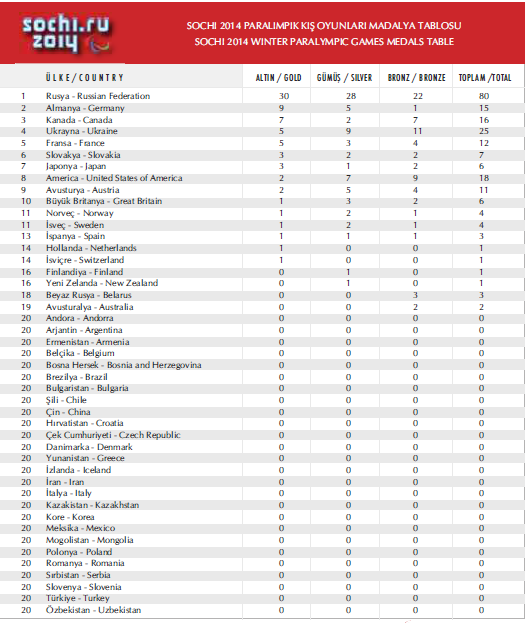 REKORA VE ŞAMPİYONLUĞA DOYMUYOR2012 LONDRA PARALİMPİK OYUNLARI’NDA HALTERDE 40 KİLODA DÜNYA REKORU KIRARAK ALTIN MADALYA KAZANAN NAZMİYE MUSLU, 2013 YILINDAKİ AVRUPA ŞAMPİYONLUĞU’NUN ARDINDAN İKİNCİ DÜNYA ŞAMPİYONLUĞUNA YİNE BİR DÜNYA REKORU KIRARAK DUBAİ’DE ULAŞTI. 41 KİLODA YARIŞAN MİLLİ SPORCUMUZ 103 KİLOLUK KALDIRIŞIYLA ÇİNLİ VE HİNTLİ RAKİPLERİNİN ÖNÜNDE ALTIN MADALYA ALDI.2012 Londra Paralimpik Oyunları'nda halter branşında kadınlar 40 kiloda ülkemize altın madalya kazandırarak bir ilke imza atan Nazmiye Muslu, Dubai'de yapılan Dünya Şampiyonası'nda da birincilik kürsüsüne çıkarak kariyerine yeni bir zafer halkası daha ekledi. 4-11 Nisan tarihleri arasında düzenlenen şampiyonada 41 kiloda yarışan milli sporcumuz 103 kilo ile dünya rekoru kırarak altın madalyanın sahibi oldu. Şampiyonada Çinli Zhe Cui gümüş, Hintli Nengah Ni Widiasih bronz madalya kazandı.Paralimpik şampiyonluğunun yanısıra 2010 Dünya ve 2013 Avrupa şampiyonluğu bulunan Muslu, son dönemde bütün enerjisini bu şampiyonaya verdiğini belirterek, "Başardığım için çok mutluyum. Kariyerime bir Dünya Şampiyonluğu daha ekledim. Emeği geçen herkese teşekkür ederim. Bu başarı 2016 Rio Paralimpik Oyunları için de bana itici güç olacaktır" dedi.13 Haziran 1979 Konya Meram doğumlu olan Nazmiye Muslu'nun doğuştan kalça çıkığı engeli bulunuyor. 2004 yılında spora başlayan başarılı haltercimiz, 2010 yılında Türkiye Şampiyonası'nda 44 kiloda 110 kiloyla rekor kırarak başladığı şampiyonluklar serisine aynı yıl Malezya'nın Başkenti Kuala Lumpur'da düzenlenen Dünya Şampiyonası ile devam etti. 2012 Londra Paralimpik Oyunları'nda da rekor kırarak altın madalyanın sahibi olan Muslu, 2013'de Rusya'da Avrupa Şampiyonu olduktan sonra, Dubai'de geçilmez olduğunu bir kez daha kanıtladı. Muslu 2016 Rio Paralimpik Oyunları’nda da en büyük madalya umutlarımızdan biri olarak görülüyor.OYNAYABİLİR MİYİZ !TÜRKİYE MİLLİ PARALİMPİK KOMİTESİ VE UNICEF İŞBİRLİĞİ İLE YÜRÜTÜLEN ULUSLARARASI İLHAM PROJESİ’NİN PİLOT İLLERİ TRABZON, ANKARA VE MERSİN’DE GERÇEKLEŞTİRİLEN ‘ENGELLİLİK VE PARALİMPİK ODAKLI ÇALIŞTAYLARIN ARDINDAN, ENGELLİ ERGEN VE GENÇLERİN TOPLUMSAL HAYATA KATILIMI, SPOR VE FİZİKSEL ETKİNLİKLERE ERİŞİM OLANAKLARI BU KEZ İSTANBUL’DA DÜZENLENEN ÇALIŞTAYDA ELE ALINDI.2010 yılından bu yana Uluslararası İlham Projesi kapsamında birlikte çalışan UNICEF ve TMPK teknik kapasitelerini ve uzmanlıklarını bir araya getirerek çeşitli projeler geliştirdiler ve uyguladılar. Bu işbirliği çerçevesinde yürütülen projelerden biri de Uluslararası İlham Projesi’nin pilot illeri olan Trabzon, Ankara ve Mersin’de düzenlenen ‘Engellilik ve Paralimpik’ odaklı çalıştaylar oldu. Yerel yönetimler, kamu kurumlarından yetkililer, STK temsilcileri, yerel spor kulüpleri ve medyanın davet edildiği bu çalıştaylarda, illerdeki mevcut durumun tespiti ve sorunlara çözüm önerileri ele alındı. İl çalıştaylarında ortaya çıkan tablo şöyle oldu: Öncelikle, Türkiye’deki engelli nüfusun tam sayısı bilinmemektedir. Bunun en büyük nedeni de Türkiye İstatistik Kurumu'nun (TÜİK) bu alanda kesin sonuca ulaşılacak sağlıklı bir çalışma yapmamasıdır. Kentlerdeki fiziksel koşulların yetersizliği, mimari altyapıdaki sorunlar engellileri evlerine hapsetmektedir. Bu nedenle obezite başta olmak üzere kilo problemleri ve yetersiz fiziksel aktiviteye bağlı çeşitli sağlık sorunları yaygın olarak görülmektedir. Çocuk ve genç engellilerde de durum farklı değildir. Son yıllarda ilgili yasalarda yapılan değişiklikler ve artmaya başlayan bilinçle birlikte kentlerde engellilere yönelik yapılan düzenlemeler ise çoğu zaman uzman görüşü alınmadan yapıldığından engelliler için fayda sağlamak yerine, çoğu zaman tehlike yaratmaktadır. Okullardaki fiziksel yetersizlikler ise çocuk ve genç engelliler için ayrı bir sorun oluşturmaktadır.Engellilere hizmet verecek sağlık ve rehabilitasyon merkezlerindeki fiziksel yetersizlikler, engellilerin karşılaştığı diğer bir sorunu oluşturmaktadır. Belirtilen bu yetersizliklere ek olarak, spor alanlarındaki fiziksel yetersizlikler, spor alanında engellilerle çalışacak eğitici, uzman ve benzeri kimselerin sayılarının azlığı gibi sorunlar engelli çocukların sosyal hayata katılma, eğitim olanaklarından, spor ve sağlık hizmetlerinden yararlanmalarında önemli engeller ortaya çıkarmaktadır. Bu amaçla, yukarıda belirtilen Trabzon, Ankara ve Mersin'de düzenlenen çalıştayların ardından, 18 Mart 2014 tarihinde İstanbul Dedeman Oteli'nde engelli ergen ve gençlerin toplumsal hayata katılımı, engellilerin spor ve fiziksel etkinliklere erişim, engellilik ve erişim olanakları ile engellilik ve mevcut düzenlemeler konularının tartışıldığı bir çalıştay düzenlendi. Uluslararası İlhan Projesi içerisinde yer alan çalıştayların sonuncusu olan bu toplantıyla kurumsal boyutta ‘Hak Temelli Yaklaşım’ konusunda bilinç artımı sağlamak ve çalıştayda ele alınan konuların, kurumların çalışma programlarında yer alması;  ayrıca Türkiye Milli Paralimpik Komitesi’nin bu bağlamda ilgili kurum, sivil toplum kuruluşları ve kişilerle olan bağlantı ve iletişiminin güçlendirilmesi ve yeni işbirlikleri için teşvik edici olması amaçlanmıştı. Bir gün süren çalıştay, yarım gün panel ve yarım gün grup çalışmaları şeklinde yapıldı.GOODMAN: “PROJENİN ENGELLİLERE FAYDASI BÜYÜK”Çalıştay; Unicef İletişim Danışmanı Ayşegül Oğuz Goodman‘ın konuşması ile başladı. Goodman konuşmasında şu bilgileri aktardı: ‘’Biz bu proje için dört yıl önce yedi ortak kuruluşla yola çıktık. Bunlar Milli Eğitim Bakanlığı (MEB), Aile ve Sosyal Politikalar Bakanlığı, Gençlik ve Spor Bakanlığı. Türkiye Milli Paralimpik Komitesi (TMPK), Türkiye Milli Olimpiyat Komitesi (TMOK), British Counsil ve UNICEF’tir. Bu kurum ve kuruluşların her birinin aynı teknik bilgisi ve uzmanlığı bulunmaktadır. Bu durum proje içinde birçok çalışma konusunun ortaya çıkmasını sağladı. Bu projede üç pilot il belirlendi. Bunlar Trabzon, Ankara ve Mersin’di. Her ilden beşer ilköğretim okulu ve üçer yetiştirme yurdu projedeki çalışmalara katıldılar. Uluslararası İlham Projesi, Londra 2012 Olimpiyat ve Paralimpik Oyunları kapsamında uluslararası bir sosyal sorumluluk projesi olarak başlatıldı.  Türkiye ile birlikte  20 ayrı ülkede uygulandı. Projenin temel ilkeleri aynı olmakla birlikte, her ülkenin kendi özel koşullarına göre farklı çalışmalar yapıldı. Türkiye’de, çocukların spor ve fiziksel etkinlikler aracılığıyla okulda daha fazla kalmalarını sağlayacak çalışmalar yaptık. Proje katılımcılarından MEB‘in 12 milyon çocuğa ulaşıyor olması projenin kapsamının genişlemesini ve çok sayıda okula ulaşmasını sağladı. Ayrıca engellilerin bu projelerde yer almaları çok önemli idi. Projenin amaçlarından biri de engellilerin hayatında bir fark yaratmaktı.”Daha sonra söz alan TMPK Genel Sekreteri İbrahim Gümüşdal, proje kapsamında üç pilot ilde çalıştaylar yapıldığını ve çok güzel sonuçlar alındığını dile getirdi. Gümüşdal, “Bu çalıştaylar ile ilgili TMPK Eğitim Komisyonu’nda görevli Ali Bahadır, Nihal Bapir ve Ahmet Çetin tarafından bir rapor hazırlandı. Bu rapor ile İstanbul’daki bu çalıştayın sonuçları birleştirilerek daha faydalı bir çalışma ortaya çıkarılacaktır. Üç pilot ilde yapılan çalışmalar ve ortaya çıkan sonuçları Berrin Altınöz özetleyecektir’’ şeklinde bir konuşma yaptı. ALTINÖZ: “BESYO’LARLA İŞBİRLİĞİ ARTIRILMALI”TMPK Genel Sekreter Yardımcısı  ve TESYEV Genel Müdürü Berrin Altınöz ise UNİCEF ve TMPK işbirliği ile gerçekleştirilen bu çalıştayların amacının, engellilerin sorunlarına çözüm önerileri getirilmesi olduğunu ifade ederek şu konuşmayı yaptı:“Bilindiği gibi toplumda Paralimpik kavramı hala bilinmemektedir. Bununla ilgili önemli bir etkinlik yapıldı, bu da Paralimpik Okul Günleri’dir. Özellikle okullarda çocuklara bunların anlatılması son derece önemlidir. Bu çalışmalar son derece önemlidir ve yaygınlaştırılmalıdır. Aslında bu çalıştaylarda ele alınan konular herkesin bildiği başlıca sorunlardır. Çalıştaya katılanlardan alınan en önemli bilgilerden biri, mimari alanda yaşanan sorunlardır. Büyük şehirlerde bazı gelişmeler olsa da küçük şehirlerdeki eksiklikler çok daha fazladır. Engellilerin dışarı çıkmaları, alışverişe, sinemaya, tiyatroya gitmeleri ve eğitim imkanlarından yararlanmaları oldukça zor olmaktadır. Bu durum engellilerin sokakta fazla görülmemelerine neden olduğundan, engelli sayısının fazla olduğunu duyan insanlar buna oldukça şaşırmaktadır. Bu durum Avrupa ülkelerinde çok farklıdır. Oldukça fazla sayıda engelli sokağa çıkabilmekte ve onlar bir çok imkandan yararlanabilmektedir. Bu ülkelerdeki engellilerin sokağa çıkabilme özgürlüğü çok ileri düzeydedir. Yine bu ülkelerdeki engellilerin özgüvenleri oldukça gelişmiştir. Bir süre yaşadığım Londra'da buna yakından tanık oldum. Yakın zamanda bizim de aynı seviyeye ulaşacağımıza inanıyorum. Sağlık hizmetlerine ulaşmak da engellilerimizin çok ciddi bir sorunudur. Örneğin, engellilik oranının belirlenmesinde, aynı kişinin farklı hastanelerden alınan raporlarındaki engellilik oranları arasında çok ciddi farkların ortaya çıkması yaşanan sorunların önde gelenlerinden birisidir.Engellilerin kullandığı araç gereçlerin bulunması ve bunların kullanılmasında da ciddi sorunlar bulunmaktadır. Araç gereçlerin kullanılmasında bilinçsizce hareket edildiği çok sık görülmektedir. Rehabilitasyon merkezlerinin denetimsiz olarak çalışması ve bu alandaki yetersizlikler önemli sorunlardan biridir. Engellilerin istihdamı konusunda ciddi sorunlar yaşanmaktadır. Her ne kadar son dönemlerde yapılan düzenlemelerle caydırıcılık artırılsa da engelli çalıştırmayla ilgili sağlıklı ve kabul edilebilir bir çözüme ulaşılamamıştır. Bankalar ve noterlerde görme ve işitme engellilerin yaşadıkları sorunlar mevcuttur. Zihinsel engellilerin diş tedavileri için ilgili diş hekimleri odası ile TESYEV'in yaptığı çalışma oldukça iyi sonuçlar ortaya çıkarmıştır. Bu zamana kadar yapılan çalıştaylarda emniyet müdürlükleri, esnaf odaları gibi kurum ve kuruluşlardan kendi alanları ile ilgili çok güzel çözüm önerileri gelmiş ve bunlar değerlendirmeye alınmıştır. Engelli çocuğu olan ailelerin çocukları ile ilgili duyduğu kaygılar da oldukça önemlidir. Eğitim alanındaki planlamaların eksikliği ve bu konudaki çalışmaların bilinçsiz bir şekilde yapılması yine ciddi sorunlardan biridir. Bu sorunlara çözüm önerisi olarak BESYO’larla işbirliğinin artırılması, antrenörlükle ilgili özel eğitim programlarının yapılması, yolların ve trafik ışıklarının görme engellilere göre düzenlenmesi, mimarlarla ve karayolları genel müdürlükleriyle çalışmalar yapılması ve yaşanan sorunlarının özellikle kamu spotları hazırlanarak topluma duyurulmasının gerekli ve önemli olduğunu düşünüyorum."GÜMÜŞDAL: “TOPLUM MAALESEF HALA ÖNYARGILI”Berrin Altınöz’den sonra yeniden söz alan TMPK Genel Sekreteri İbrahim Gümüşdal, engellilerle ilgili en önemli sorunun, toplumun engellilere bakış açısı ve buna ilişkin yerleşik algıların oluştuğundan bahisle şöyle konuştu: “Toplumdaki bu bakış açısı ve ön yargının ortadan kaldırılması gerekir. Aksi halde gerek yasal düzenlemeler gerek mimari ve benzeri diğer alanlarda yapılacak düzenlemeler hiçbir işe yaramayacaktır. Bu algının değişmesi için sosyal ve görsel medyanın etkisi çok büyüktür. Eğitim her alanda olduğu gibi bu alanda da son derece önemlidir. TMPK ve TESYEV Yönetim Kurulu Başkanı Yavuz Kocaömer'in gazete yazılarında sürekli vurguladığı Almanya ilk öğretim okullarında okutulan ‘Sen, Ben ve Diğerleri’ bunun en güzel örneğidir. Uluslararası Paralimpik Komitesi’nin önerdiği ve bazı ülkeler tarafından da uygulanan ‘Paralimpik Okul Günleri’ adlı çalışmanın incelenmesi sonucunda TMPK Eğitim Komisyonu tarafından ülkemiz koşullarına uygun bir ‘Paralimpik Okul Günleri’ projesi hazırlandı. Milli  Eğitim Bakanlığı’nın da olumlu yaklaşmasıyla bu proje önce  İstanbul‘da beş, daha sonra 40 ilkokulda uygulandı. Bu şekilde yaklaşık yirmi bin öğrenciye ulaşılmış ve çok başarılı sonuçlar alınmıştır. Bu proje ile ilgili ayrıntılar Türkiye Milli Paralimpik Komitesi’nin resmi yayın organı Paralimpik Türkiye dergisinde geniş şekilde yer almaktadır. Okullarda engelli çocukların beden eğitimi derslerine katılımlarının sağlanması ve engelli sporları alanında çalışacak eğitici yetiştirilmesi son derece önemlidir. Türkiye’de engelli öğrencilerin beden eğitimi derslerinde raporlu olmaları, buna karşın örneğin Almanya’da engelli öğrencilerin beden eğitimi derslerine katılımlarının sağlanması, fırsat eşitliğini göstermesi bakımından önemli bir karşılaştırmadır. Engelli ve engelleri olmayanların, özelliklede çocukların bir arada bulunmalarını sağlayacak düzenlemeler çok önemlidir. Çevre düzenlemesi, mimari düzenlemeler ve her türlü planlamalarda engelliler dikkate alınmalı ve bu yapılırken bir yanlışlığa neden olmamak için konuyu bilenlere danışılmalı ve uygulamalar buna göre yapılmalıdır.”TATAR: “ÖZENLİ VE DİKKATLİ ÇALIŞMA ŞART”Marmara Üniversitesi Beden Eğitimi ve Spor Yüksek Okulu (BESYO) Öğretim Üyesi Doç. Dr. Yaşar Tatar da tıp doktoru olarak yıllardır engellilerle çalıştığını belirterek, “Tüm engellileri tekmiş gibi algılamamak gerek. Engellilerin sporla uğraşması ve fiziksel olarak daha aktif olabilmeleri için özenli ve dikkatli bir çalışma yapılması gerekiyor. Öncelikle psikolojik bir hazırlık yapılmalı. Uygun antrenör belirlenmeli. Sporcu tarafından kullanılması gereken ilaçlar iyi bilinmeli, çünkü bu ilaçların bazıları doping etkisi yapabiliyor. Her takımın doktoru yok ama her takımın antrenörü var. Dolayısıyla antrenör çok iyi donanımlı olmalı. Muayene ise çok önemli. Sporu yapan engellinin sorununu tam tespit etmek, hali hazırda kullandığı ve spor yaparken kullanması gereken ekipmanın doğru olduğundan emin olmak gerek. Doğru kişi doğru branşa yönlendirilmeli. Antrenörlere 15 günlük kursla verilen sertifika çok yanlış ve de tehlikeli. Engelli sporu antrenörleri yeterli donanıma sahip değil. Bu da zaman zaman hayati tehlike bile yaratıyor. Buna bir de ‘yaşam koçluğu’ eklendi son yıllarda. Elim hatalar yapılıyor. Sporcu yaralanmaları, kullanılan ekipmana alerji vb. çok önemli noktalar. Her bir engelli sporcunun ihtiyacı ve karşılaşacağı riskler farklı. Bunları iyi belirlemek gerek” diye konuştu. KONAR: “HAYAT BİR BÜTÜNDÜR”İstanbul Üniversitesi (BESYO) Öğretim Üyesi Doç. Dr. Nurettin Konar da Çalıştay’da yaptığı konuşmada şu görüşleri dile getirdi: "Hayat bir bütündür, yani engellileri ve engelli olmayanları hayatın her alanında birlikte değerlendirmek gerekir. Bu şekilde sorunlara daha sağlıklı ve kalıcı çözümler bulunabilir. Engelliler sporu ilk kez 2008 Spor Şurası’nda ele alındı. Burada engelli sporları komisyonları oluşturuldu. Yapılan çalışmalarda üç önemli konu belirlendi. Bunlar engelliler için erişilebilir spor tesislerinin, engelli sporlarında kullanılacak araç gereçlerin ve engellilere spor yaptıracak eğiticilerin olmayışı konularıydı. Spor eğitimin içindedir. Eğitim bir bütün olarak düşünüldüğünde spor onun ayrılmaz bir parçasıdır. Engelli ve engelsiz çocuklar bir arada oynayabilmeli ve spor yapabilmelidir. MEB'in kaynaştırma eğitim çalışmaları önemlidir. Engelli sporları; okul sporları, kulüp sporları ve elit sporlar şeklinde oluşturulmalıdır. Engelli sporlarında eğitici yetiştirmekte en önemli görev üniversitelere düşmektedir. Eğitici yetiştirmeye başlamadan önce bu eğiticilere yönelik eğitim programının belirlenmesi gerekmektedir. Ancak böyle bir şey halen yapılamamaktadır."ER: “ULUSAL VERİ TABANI HAZIRLANIYOR”Aile Ve Sosyal Politikalar Bakanlığı Engelli ve Yaşlı Hizmetleri Daire Başkanı Elçin Er, bireysel olarak yapılanların dışında devletin yükümlülüğünde çokça çalışma bulunduğunu hatırlatarak, “5378 sayılı yasamızda madde 33 ile birlikte Gençlik ve Spor Bakanlığı görev ve teşkilatı hakkındaki kanuna özellikle engellilerin spor yapabilmelerini içeren bir madde eklendi. Ayrıca 633 sayılı Aile ve Sosyal Politikalar kuruluş hükmündeki kararname olan Bakanlık görevlerimiz arasında da engelli ve yaşlılara yönelik koruyucu, önleyici, eğitici, geliştirici rehberlik ve sosyal hizmet faaliyetlerini yürütmek de görevlerimiz arasındadır” dedi.Daire Başkanı Er, bu dönemdeki faaliyetlerle ilgili olarak da “Ulusal bir veritabanı oluşturabilmek için çalışmalar devam ediyor. Aile ve Sosyal Politikalar Bakanlığı ve Sağlık Bakanlığı bu bağlamda işbirliği içinde. İki yıla yakın bir zamandır yürütülen çalışma sonlanmak üzere. Buna ek olarak doktorlar artık provizyon desteği almaya başlayacakları için çalışmaları rahatlayacak. Sağlık kurumları raporlarını elektronik ortamda verebilecek. Bu şekilde farklı kurumlardan farklı rapor sonuçları çıkması sorunu ortadan kalkacak. Özellikle engelliliğin tanımlandığı ve oranının belirlendiği durumlarda yaşanan karmaşa da ortadan kalkmış olacak. Söz konusu pilot uygulama Hacettepe Üniversitesi’nde başladı” şeklinde konuştu.GÜVEN: “EĞİTİM VE ERİŞEBİLİRLİK ÖNEMLİDİR”Aile ve Sosyal Politikalar Bakanlığı Müşaviri  Abdullah Güven eğitim ve erişebilirliğin önemine dikkat çektiği konuşmasında; ''Eğitim oldukça önemlidir, eğitimin tüm süreçlerinin eğitim kurumlarındaki fiziksel yeterliliğin, eğitim alanlarına erişimin, yani eğitimle ilgili her şeyin yeniden gözden geçirilmesi gerekmektedir. Erişilebilirlik de yine oldukça önemlidir. Buradaki erişilebilirlik her alanı yani yollardan trafik ışıklarına, eğitim ve sağlık kurumlarından bilgiye erişime kadar her şeyi kapsamaktadır. Ayrıca engellilerin öz güvenini geliştirmek, mevzuatla düzenlemeler yapmak ve tüm bunlardan başka engelliler alında çalışanları, engellilerin ailelerini ve kendilerini bilinçlendirmek son derece önemli ve gereklidir'' dedi.SONUÇSonuç olarak; proje kapsamında bugüne kadar yapılan tüm çalışmalardan, engellilerin sağlık, eğitim, spor, mimari düzenlemeler, toplumsal hayata katılım, çalışma hayatı, fırsat eşitliği, mevzuattaki eksiklikler ve benzeri birçok alanda temel nitelikte sorunlarının bulunduğu görülüyor. Bu sorunların çözümüne yönelik, özellikle son dönemde bazı adımlar atılmış ise de bunların yeterli olmadığı, hatta bazen başka sorunlar ortaya çıkardığı bir gerçek. Sorunların çözümü ile ilgili bilimsel temelli bir yaklaşımın benimsenmemesi, uzmanların ve engellilerin görüşlerinin alınmaması, engellilerin yapılacak düzenlemelerde karar alma mekanizmalarına katılımlarının sağlanmaması sorunları doğuran nedenler arasında sayılabilir. Ayrıca, toplumun engelli insanlara bakış açısı, toplumda yerleşik önyargılar ve her şeyin temelinde olduğu gibi eğitim eksikliği de diğer nedenler arasında yer almaktadır.Sorunların çözümü ile ilgili karar alma mekanizmasında bulunan kişi ve kurumların, engellilerin sorunlarının çözümü ile ilgili bilimsel bir yaklaşımı benimsemeleri, gerek mevzuat, gerek mimari, gerek sağlık, eğitim, spor ve sosyal alanlardaki diğer düzenlemelerde engellileri mutlak surette dikkate almaları, düzenlemeler yapılırken uzmanların ve engellilerin tüm süreçlere katılımının sağlanması gerekmektedir. Ayrıca, toplumdaki engellilere ve engelliliğe bakış açısının değiştirilmesi ve var olan ön yargının kaldırılması için her türlü eğitim ve iletişim olanaklarının kullanılması, sağlık, eğitim, spor, toplumsal hayat ve çalışma hayatı gibi alanlarda fırsat eşitliğinin sağlanması yine önemli çözüm yollarındandır. Tüm bunların planlanması için ise, engelliler ve konu ile ilgili uzmanların da katılacağı, yaptırım gücü bulunan kamu kurumlarının oluşturulması ayrıca tavsiye edilmektedir. DOPİNG YAŞAMA ‘ENGEL’ OLMASINPERFORMANS ARTIRICI DOPİNG MADDELERİN TÜM SPORCULAR İÇİN ZARARLI AMA ENGELLİ SPORCULAR AÇISINDAN ÇOK TEHLİKELİ SONUÇLAR DOĞURABİLECEĞİNİ SÖYLEYEN PROF. DR. NEVİN ERGUN, TEDAVİ AMAÇLI KULLANILAN İLAÇLARIN DOPİNG MADDELERİ İLE ETKİLEŞİME GEÇTİĞİNDE HAYATİ ORGANLARDA FONKSİYON BOZUKLUKLARI OLUŞTURABİLECEĞİNE DİKKAT ÇEKTİ. TMOK DOPİNGLE MÜCADELE KOMİSYONU ÜYESİ PROF. DR. RÜŞTÜ GÜNER DE  ENGELLİ SPORCULARIMIZDA BUGÜNE DEK DOPİNGE RASTLANMADIĞINI SÖYLEDİ.Bedensel Engelliler Spor Federasyonu Sağlık Eğitim ve Sınıflandırma Kurulu Başkanı Fizyoterapist Prof. Dr. Nevin Ergun, performans artırıcı doping maddelerinin tüm sporcular için zararlı olduğunu, ancak engelli sporcularda çok tehlikeli sonuçlar doğurabileceğini söyledi. Engelli sporcuların tedavi amaçlı kullandığı ilaçların karaciğeri olumsuz etkilediğini, uyarıcı madde kullanımıyla bu etkinin ciddi boyutlara ulaşabildiğini ifade eden Ergun, "Tedavi amaçlı kullanılan ilaçlar doping maddeleri ile etkileşime geçtiğinde hayati organlarda oluşabilecek fonksiyon bozuklukları yaşam kalitesini düşürecektir" dedi.Omurilik yaralanması bulunan bedensel engelli sporcuların diğer sporculara göre kalp atım hızı ve kan basınçlarının daha düşük olduğuna dikkati çeken Ergun, "Bu sporcular herhangi bir efor sarf ettiğinde performanslarında düşüş yaşanır. Tansiyon ve kan dolaşımı kontrolü sağlanamamaktadır. Çok soğuk ve sıcak havalarda ısıyı kontrol edemezler. Duyu ve dolaşım kontrolü olmadığı için basınç yaraları açılabilir" ifadelerini kullandı.‘OTONOMİK DİSREFLEKSİ’ WADA TARAFINDAN YASAKLANDIErgun, tekerlekli sandalyeye bağımlı sporcuların doping maddesi kullanmadan da doping yapabildiğini ifade ederek, Dünya Dopingle Mücadele Ajansı'nın (WADA) yasaklı listesinde yer alan ve sporcunun ölümüyle sonuçlanabilecek kadar tehlikeli olan ‘Boosting’ yöntemini şöyle anlattı:"Tekerlekli sandalyedeki sporcuların, mesanesi ve bağırsakları boşaltılmadığında, bacakların sandalyeye sıkı bağlanması durumunda ortaya çıkan fiziksel değişimler doping sayılıyor. Bu yöntemler uygulandığında erkeklerde oturma pozisyonunda skrotuma (testis torbası) basınç uygulanması, testislerin sıkışması ve dönmesi gibi sonuçlar doğabiliyor. Buna bağlı olarak otonom sinir sisteminin kontrol edilememesinden kaynaklı tansiyonda aşırıcı derecede yükselme, terleme, bulanık görme, şiddetli baş ağrısı, felç, beyin kanaması ve hatta ölümle sonuçlanabilecek ciddi riskler ortaya çıkabilir."‘Otonomik Disrefleksi’ diye adlandırılan bu durumun vücutta uyarıcı etki yarattığını ve kasıtlı olarak uygulanmasına ‘Boosting’ adı verilerek WADA tarafından yasaklandığını aktaran Ergun, "Boosting’in performans artıcı etkileri arasında kan basıncının yükselmesi, adrenalin salgılanması gibi etkileri sayabiliriz" dedi.Türk sporcularda şimdiye kadar bu yönteme rastlanmadığını belirten Nevin Ergun, dünyada da bu yönteme bağlı bir ölüm yaşanmadığını söyledi. Belden aşağısı tutmayan engellilerde bu durumun oluşma riskinin yüksek olduğunu vurgulayan Ergun, kan basıncını ve tansiyonu yükselten yasaklı maddeleri içeren ilaçların kullanılması durumunda ölüm riskiyle karşı karşıya kalınabileceğini kaydetti.Uluslararası Paralimpik Komitesi'nin (IPC) resmi internet sitesinden alınan bilgiye göre, ‘Boosting’ testi, ilk kez 2000 Sidney Paralimpik Oyunları'nda sporcuların gözlemlenmesi şeklinde uygulandı. İlaç kullanılmadığı için saptanması oldukça zor olan ‘Boosting’ yönteminin bulunması için geliştirilen test 2008 Pekin Paralimpik Oyunları'nda 40 bedensel engelli sporcuya yarışmalardan kısa bir süre önce uygulandı, ancak sporcuların hiçbirinde gözlenemedi.ENGELLİ SPORCULARIMIZDA DOPİNGE RASTLANMADIDiğer tüm sporculara olduğu gibi Paralimpik sporculara da doping kontrolleri uygulandığını belirten Türkiye Milli Olimpiyat Komitesi (TMOK) Dopingle Mücadele Komisyonu Üyesi Prof. Dr. Rüştü Güner, şu ana kadar hiç bir engelli sporcuda dopinge rastlanmadığını söyledi. Paralimpik branşlarının performansa dayalı olmasından dolayı Olimpik branşlarla aynı kategoride olduğunun altını çizen Güner, "Bu konuda bir ayrım gözetmiyoruz. Onlara da gerekli testler uygulanıyor. Ancak şu ana kadar herhangi bir doping vakasına rastlamadık. Bu da engelli sporcuların bu konuda daha bilinçli olduklarını gösteriyor. Böyle devam etmesi en büyük arzumuz. Çünkü engellilerde ilaç kullanımı daha fazla hasara yol açabilir" dedi. Güner, 'Boosting' diye adlandırılan yönteme de ülkemizde tanık olmadıklarını sözlerine ekledi.ENGELLİLİK ALGISI VE DAHİLİYETGeçtiğimiz ay içinde Istanbul’da Uluslararası İlham Projesi kapsamında Unicef ve TMPK’nın birlikte yürüttükleri ‘Engelli Yaşam’ ana başlıklı çalıştayların sonuncusu yapıldı. Çalıştay ile ilgili detaylı bilgileri dergimiz içindeki sayfalardan okuyabilirsiniz. Moderatörlüğünü yaptığım çalıştayın birinci bölümündeki panelde ısrarla engellilik kavramının toplumdaki algısına vurgu yaptım. Maalesef henüz toplumumuzda engelli bireylere bakış açısı hemen hemen hala “yardıma muhtaç, zavallı, iş yapamaz” doğrultusundadır. Bunu panel esnasında bugün bile hala karşılaştığım  olayları kendi yaşamımdan örnekler vererek anlattım. Yapılan tüm çalıştayların raporlarında görebileceğimiz ortak bir sorun ‘engellilerin erişim ve ulaşımı’ olarak karşımıza çıkmaktadır. Evet erişim ve ulaşım sorunu engelli bireylerin yaşamlarında karşılaştıkları en önemli sorunların başında gelmektedir, ancak böyle bir sorunun günümüzde hala yaşanır olması asla kabul edilemez. Kaldı ki, tüm kamusal alanların engellilerin erişimine uygun hale getirilmesi kanunen zorunlu kılınmıştır. En büyük dileğimiz bu yasanın yürürlüğe girme tarihinin bir kez daha ötelenmemesi ve kamusal alanların yanı sıra diğer alanlar da engellilerin erişimine uygun hale getirilmesidir. Bu sayede engellilerin öncelikle eşit haklara sahip olma konusunda önemli bir adım atılmış olacaktır. En önemlisi ise  eğitimde karşılaşılan fiziki zorluklar ortadan kalkacak ve engelli bireyler eğitimlerini tamamlayıp meslek sahibi olabileceklerdir. Günümüz dünyasındaki teknolojik gelişmelerin inanılmaz boyutlara ulaştığını görüyoruz. Bu gelişmeler doğrultusunda engelli bireylerin de hemen hemen her meslek dalında istihdam edilmeleri mümkündür, yeter ki onlara yukarıda değindiğim eşit haklar sunulsun. Çalıştay esnasında engelli bir arkadaşımızın sorusuna cevap veremedim. Sorduğu soru çok basit ve bir o kadar da anlam yüklü idi: “Neden engelli bireyler üst yüzey yönetim kadrolarında yer bulamıyor” diye sordu ve örnek olarak ekledi; “Engelli bir kaymakam olmak imkansız, çünkü yönetmeliklere göre kaymakamların ata binebilme sorunluluğu varmış”.  Devletin personel yasası ile görüş bildirmek haddimize değil ama biraz düşününce kendisine hak vermemek mümkün değil. Sadece kaymakamlık değil, geçtiğimiz ay ülkemizde yapılan yerel seçimlerde hangi siyasi partimiz hangi belediye başkanlığına engelli bir aday gösterdi ki? Batı ülkelerinde  bırakın kaymakamlık veya belediye başkanlığını, tekerlekli sandalye bağımlısı ya da görme engelli bakanlar görüyoruz.Diğer yandan biliyoruz ki, azim engellilerle özdeş bir kelime. Engelli bireyler tüm zorluklara rağmen neler başabileceklerini her alanda göstermektedir. Hele spor alanlarında engelli sporcuların performansları birçok kişi için inanılmaz ötesidir. Son  olarak geçen ay tamamlanan Sochi Kış Paralimpik Oyunları’nda gümüş madalya kazanan ABD takımından Tatyana Mc Fadden’i örnek gösterebiliriz. Kendisi atletizm branşında Yaz Paralimpik Oyunları’nda altın madalyalar kazanmıştı. Ve ilk defa bir sporcu hem yaz hem de kış Paralimpik Oyunları’na katılıp madalya aldı.Toplumda engellilere bakış açısını ve de algısını değiştirmek için spor önemli bir konudur. Ne kadar çok engelli sporcumuz başarılara imza atarlarsa bu algının da değişeceği aşikardır.Sonuç olarak, engelli bireyler hiçbir kişi veya kurumdan yardım beklememektedir. Onların beklentileri eşit haklara sahip olmak, hayatın her aşamasında respekte edilmek ve  artık entegrasyon kavramının kullanılmadığı, yerine inclusion (dahil edilme) kavramının yürütüldüğü günümüz dünyasında tüm yaşamsal alanlarda hak ettikleri yeri almalarıdır.İBRAHİM GÜMÜŞDALTÜRKİYE MİLLİ PARALİMPİK KOMİTESİ GENEL SEKRETERİHALTERDE DÖRT TÜRKİYE REKORUAksaray'da yapılan Bedensel Engelliler Türkiye Halter Şampiyonası'nda dört Türkiye rekoru kırıldı. Erkeklerde, 97 kiloda Mehmet Doğan 190 kilo, 59 kiloda Kubilay Şahin 165 kilo, 54 kiloda Mustafa Gül ise 141 kiloluk kaldırışlarıyla yeni rekorlara imza attılar. Kadınlarda ise 41 kiloda yarışan Nazmiye Muslu 101 kiloluk kaldırışıyla yeni Türkiye rekorunun sahibi oldu.ANTRENÖR ORDUSU GELİYORSPOR GENEL MÜDÜRLÜĞÜ, ÖZEL SPORCULAR, BEDENSEL ENGELLİLER, GÖRME VE İŞİTME ENGELLİLER SPOR FEDERASYONLARININ KATILIMI İLE ‘ANTRENÖRLERİMİZ ENGELLERİ AŞIYOR’ PROJESİNİN İŞBİRLİĞİ PROTOKOLÜ İMZALANDI. PROJE KAPSAMINDA 81 İLİN GENÇLİK HİZMETLERİ VE SPOR İL MÜDÜRLÜĞÜ’NDE 1774 KADROLU ANTRENÖR İÇİN 1. KADEME YARDIMCI ANTRENÖR EĞİTİM KURSU GERÇEKLEŞTİRİLECEK.Spor Genel Müdürü Mehmet Baykan, Bedensel Engelliler Spor Federasyonu Başkanı Demirhan Şerefhan, Görme Engelliler Spor Federasyonu Başkanı Abdullah Çetin, İşitme Engelliler Spor Federasyonu Başkanı Osman Arslan ve Özel Sporcular Spor Federasyonu Başkanı Birol Aydın’ın katılımıyla 'Antrenörlerimiz Engelleri Aşıyor' projesi işbirliği protokolü imzalandı. Proje çerçevesinde engelli bireylerin sosyal yaşama bağımsız erişiminin sağlanması, kaliteli yaşamlarının desteklenmesi ve fiziksel kapasitelerinin artırılmasına katkıda bulunacak. Buna ilişkin olarak 81 ilin Gençlik Hizmetleri ve Spor İl Müdürlüğü'nde görev alacak 1774 kadrolu antrenör için muhtelif illerde üniversiteler ve ilgili federasyonlar ile işbirliği halinde 1. Kademe Yardımcı Antrenör eğitim kursu gerçekleştirilecek.'Antrenörlerimiz Engelleri Aşıyor' Projesi işbirliği protokolü imza törenine Spor Genel Müdürü Mehmet Baykan, Spor Toto Teşkilat Başkanı Mehmet Muharrem Kasapoğlu, Spor Genel Müdür Yardımcısı Murat Kocakaya, Spor Faaliyetleri Daire Başkanı Ömer Kalkan, Spor Eğitim Daire Başkanı Metin Bayrak, Bedensel Engelliler Spor Federasyonu Başkanı Demirhan Şerefhan, Görme Engelliler Spor Federasyonu Başkanı Abdullah Çetin, İşitme Engelliler Spor Federasyonu Başkanı Osman Arslan, Özel Sporcular Spor Federasyonu Başkanı Birol Aydın ve federasyon temsilcileri katıldı. Son 10 yılda ülkemizin her alanda büyümesine paralel olarak spor alanında da büyük gelişme kaydedildiğini belirten Spor Genel Müdürü Mehmet Baykan, 2012 ve 2013 yıllarında gerek Paralimpik Oyunları’nda gerekse Dünya ve Avrupa Şampiyonalarında alınan madalyaların kendilerini daha da motive ettiğini söyledi. Baykan, imza attıkları 'Antrenörlerimiz Engelleri Aşıyor' projesinin çok önemli olduğuna değinerek şunları söyledi:"Üç aydır bu proje üzerinde yoğun mesai harcıyoruz. Spor Genel Müdürlüğü'nde kadrolu olarak görev yürüten antrenörlerimiz bu proje ile engelliler branşında görev yapabilecekler. Bunu ilk kez bu yıl Yaz Spor Okullarımızda engelli branşı açarak uygulamaya koyacağız. Ülkemizdeki engelli vatandaşlarımızın sayısına baktığımızda 33 bin lisanslı sporcu sayısı çok az. Engelli vatandaşlarımızı evlerinden çıkarmak ve onları spor alanlarına çekmek bizim en büyük görevlerimizden birisidir. Projenin amaçlarından birisi de bunu kapsıyor. Bu projeye dört elle sarılıp, iştahla çalışacağız ve iyi neticelere ulaşacağız."2013 yılı içinde engellilere yönelik faaliyet yapan spor kulüplerine iki milyon liraya yakın destek sağladıklarına da değinen Spor Genel Müdürü Mehmet Baykan, "Engelli sporcularımıza yönelik önemli çalışmalar yapıyoruz. Kurum olarak engelli sporlarını çok önemsiyoruz. Bu anlamda kurum olarak desteğimiz artarak devam edecek" dedi. Spor Toto Teşkilat Başkanı Mehmet Muharrem Kasapoğlu da Spor Genel Müdürlüğü'nün engellilere yönelik projelerine her zaman destek olacaklarını belirterek, "Kurum olarak engelli sporlarını çok önemsiyoruz. Bundan sonra daha etkin çalışacağız" diye konuştu.ŞEREFHAN: " YENİ BİR SAYFA AÇILIYOR"Bedensel Engelliler Spor Federasyonu Başkanı Demirhan Şerefhan, Spor Genel Müdürlüğü'nün verdiği büyük destekle engelli sporlarında önemli bir gelişim içinde olduğunu belirterek, "Son yıllarda katıldığımız şampiyonalarda önemli başarılar elde ettik. Bunda Spor Genel Müdürlüğü ile yaptığımız işbirliğinin önemli payı var. Bu proje ile birlikte yeni bir sayfa açılıyor. Projenin Spor Genel Müdürlüğü'nün engelli sporlarına bakışını da göstermesi açısından son derece önemli olduğunu düşünüyorum" dedi. ÇETİN: " SIKINTILARIMIZ GİDERİLECEK"Projenin engelli sporlarının bulunduğu konumdan daha ileriye götüreceğine inandığını söyleyen Görme Engelliler Spor Federasyonu Başkanı Abdullah Çetin de şunları söyledi: "Federasyon olarak antrenör anlamında sıkıntılarımız vardı. Bu proje ile mevcut sıkıntılarımız giderilecektir. Spor Genel Müdürlüğü'ne desteklerinden dolayı teşekkür ediyorum."ARSLAN: " ELİMİZ DAHA DA GÜÇLENECEK"İşitme Engelliler Spor Federasyonu Başkanı Osman Arslan ise mevcut antrenörlerin eğitiminin çok isabetli bir karar olduğunu vurgulayarak, "Şimdi artık  bizim de elimiz güçlenecek. Spor Genel Müdürlüğü bu proje ile tam 12'den vurdu diye düşünüyorum. Böyle bir projeyi biz federasyon olarak da hayata geçirmeyi planlıyorduk. Genel Müdürlüğümüzün yaptığı bu çalışmadan ötürü çok mutluyuz" dedi.AYDIN: "YILLARCA SIKINTI ÇEKTİK"Antrenör konusunun kendileri için büyük bir eksiklik olduğunu vurgulayan Özel Sporcular Spor Federasyonu Başkanı Birol Aydın, "Bu proje ile bizim yıllardır sıkıntısını çektiğimiz konu giderilmiş olacak. Bu çalışma Spor Genel Müdürlüğü'nün engelli sporlarına verdiği önemi gösteriyor. Bu eksikliğin tespit edilip, çözüm bulunması bizleri mutlu etti" şeklinde görüş belirtti.OKÇULUĞUN YENİ KRALİÇESİBURCU DAĞ… SPORA HENÜZ ÜÇ YIL ÖNCE BAŞLAMASINA RAĞMEN, GEÇTİĞİMİZ YIL KASIM AYINDA TAYLAND’IN BAŞKENTİ BANGKOK’TA YAPILAN DÜNYA ŞAMPİYONASI’NDA MAKARALI YAY DALINDA İKİ ALTIN MADALYANIN SAHİBİ OLDU. ÜSTELİK DÜNYA REKORU KIRARAK… HEM TEKLERDE HEM ÇİFTLERDE OKUNU ZAFERE ATAN DAĞ, BAŞARISINI, SPOR YAŞAMINI VE GELECEKTEN BEKLENTİLERİNİ PARALİMPİK TÜRKİYE’YE ANLATTI. KAMUOYUNUN ENGELLİ ALGISINDAN ŞİKAYET EDEN MİLLİ SPORCU, 2016 RİO’DA KARİYERİNİ PARALİMPİK ŞAMPİYONLUĞU İLE TAÇLANDIRACAĞINI İDDİA EDİYOR.Gün geçmesin ki engelli branşlarında ülkemizi gururlandıran uluslararası başarılar gelmesin. Türkiye Paralimpik sporlarda henüz emekleme safhasında olmasına karşın, sporcularımız kısa zamanda büyük aşamalar kaydederek isimlerini spor tarihine altın harflerle yazdırmaya devam ediyor. Bunlardan biri de okçumuz Burcu Dağ... Dağ, 2013 yılının sonlarına doğru Tayland'ın Başkenti Bankgok'ta tarihi bir başarıya imza attı. Spora başlayalı henüz üç yıl olmasına rağmen, Kasım ayında yapılan Dünya Şampiyonası'nda makaralı yay dalında hem teklerde hem de partneri Erdoğan Aygan ile birlikte çiftlerde şampiyonluğa ulaştı. Üstelik dünya rekoru kırarak... Dokuz yaşında geçirdiği bir kaza sonucu yaşamına engelli bir birey olarak devam etmek zorunda kalan milli sporcumuz, 30 yaşında bir tesadüf sonucu sporla tanışmış ve o günden sonra yaşamının akışı değişmiş. Okçuluk onun için artık vaz geçilmez bir tutku. Dahası hayatının odak noktası. Tabi 14 yaşındaki kızı Berika Nur ile birlikte... Zaten kendisini başarıya taşıyan en önemli motivasyon kaynaklarından birinin de kızı Berika olduğunu söylüyor. Başarısını, spor yaşamını ve gelecekten beklentilerini Paralimpik Türkiye'ye anlatan Burcu Dağ, kamuoyunun engelli algısından ve belediyelerin yeterince engelli konusuna eğilmemesinden şikayet ediyor. Ama bunun kendisini daha da hırslandırdığını eklemekten de geri kalmıyor. Çünkü bu algıyı yıkmanın tek yolunun elde edilecek başarılardan geçtiğine inanıyor. 2016 Rio Paralimpik Oyunları'nı ise kendisi için kariyer taçlanması olarak görüyor.-  Kısaca öz geçmişinizden bahseder misiniz?- “1981 İstanbul Fatih doğumluyum. Beş kız kardeşten en küçüğüyüm. Aslen Sivas Zaralıyım. 14 yaşında Berika Nur isimli bir kız çocuğu annesiyim. Halen İstanbul'da ikamet etmekteyim.”- Engel durumunuz nedir, nasıl oluştu? Doğuştan değilse, engelli olmadan önce de spor yaptınız mı?- “Dokuz yıl önce yüksekten düşme sonucu yüzde 60 ortopedik yürüme engelliyim. Kaza geçirmeden önce hobi amaçlı bir dönem karate ile ilgilendim. En büyük tutkum ise dans etmekti.”- Okçuluğa üç yıl önce başlamışsınız, başlamanız nasıl oldu, sizi kim ya da kimler teşvik etti? Spora başlama sebebiniz nedir? Ve neden okçuluğu tercih ettiniz?- “Bayrampaşa Fizik Tedavi Merkezi'nde baş hekimimiz Uz. Dr. Nurgül Elbaşı'nın başkanlığında 'Sosyal İnisiyatif Grubu' adı altında dışarı çıkmayan engellileri hayata adapte etmek için oluşturulan grubun içerisinde yer alarak tamamen hobi amaçlı başlamıştım. Bu sayede okçuluk antrönörüm Metin Gazoz ile tanıştım. İlk oku attıktan sonra engelli birey olarak yapabileceğim en doğru spor olarak okçuluğu düşündüm. Ve öyle de devam ettim.”- Üç yıl gibi kısa zamanda büyük başarılar elde etmenizi neye bağlıyorsunuz?- “Bir şeyi gerçekten yürekten istemekle alakalı diye düşünüyorum. İlk oku attıktan sonra bu sporda başarılı olacağıma inanmıştım. Anlatamayacağım büyük bir istekle okçuluğu yapmaya çalıştım. Bu aşamada engelli bireyleri topluma kazandırma misyonu ile 1960 yılında kurulmuş olan Türkiye Sakatlar Derneği'nin Genel Başkanı Sayın Şükrü Boyraz'ın bana iş bulma konusunda yardımcı olması sayesinde okçuluğa devam etme şansı buldum. Bundan sonrası artık bana kalmıştı. İnanç, hırs, arzu, bayrak aşkı, İstiklal Marşı'nı dünyaya dinletme isteği ve kızıma olan büyük sevgim beni başarıya götüren etkenlerin başında gelir.”- Gerek teklerde, gerekse çiftlerde iki kez dünya şampiyonu oldunuz, bu başarınız kamuoyunda gerektiği gibi yankı yaptı mı?- “İki dünya şampiyonluğu ve bir dünya rekoru başka branşlarda olsa eminim ki daha fazla rağbet görürdü. Fakat hem engelli bir birey olarak hem de ata sporumuzun yeteri kadar hafızalarda yer etmemesinden dolayı bir futbola göre yeterli sayılamaz. Fakat İstanbul gibi büyük bir metropolde yaşamamın vermiş olduğu avantajla medyaya ulaşmak çok daha kolay oldu benim için.”- Günde kaç saat idman yapıyorsunuz? Engelli okçunun antrenmanları hangi aşamalardan oluşuyor? İdman yapabilecek zaman ve tesis bulabiliyor musunuz?- “Çalışan bir kişi olarak epey zorlanıyorum antrenmanlara vakit ayırma konusunda. Fakat mümkün mertebe günde üç saat antrenman yapmaya uğraşıyorum. İstanbul Okçuluk Gençlik Spor Kulübü'nde antrenmanlarımı yapıyorum. Tesis bakımından okçuluk mesafe isteyen bir branş olduğu için yer ve mekan bulmak oldukça zor oluyor ama çalıştığım kulüpte kapalı solan için mekanımız var. Fakat yine de mesafe antrenmanlarında zaman zaman sıkıntılar yaşıyoruz. Milli takım kamplarında ise tüm gün antrenman yapma şansımız oluyor. Milli takım antrenörlerim Nejat Üstün ve İzzet Avcı, oldukça işlerinin ehli olmalarından dolayı her türlü eğitimimizi alabiliyoruz. Milli takım kamplarının önemini de burada anlamak çok daha mümkün. Dünya şampiyonluğunun gizli kahramanlarıdır aslında Nejat Üstün, İzzet Avcı, İbrahim Yavuz ve Metin Gazoz. Her birine canı gönülden teşekkür ediyorum.”- Sporun dışındaki yaşantınızdan bahseder misiniz? Eğitiminiz, işiniz, medeni durumunuz vs.- “Lise mezunuyum. Özel bir şirkette müşteri temsilcisiyim. Bunun dışında Türkiye Sakatlar Derneği Genel Merkezi’nde gönüllü olarak görev yapıyorum. Engellilik durumu ile yaşamayı öğrenmiş biri olarak diğer engelli arkadaşlarıma rol model olmayı vazife görüyorum ve engellilik üzerine yapılan her türlü oluşum içerisinde yer alıyorum. Daha önce bir evlilik yaşadım. Bu evlilikten dünyalar tatlısı bir kızım var.”- Okçuluğun dışında ilgilendiğiniz başka spor branşı var mı?- “Performans sporu yapan bir sporcu olarak şu sıralar sadece okçulukla ilgileniyorum.”- 2016 Rio Paralimpik Oyunları için beklentileriniz nelerdir?- “Tüm milli sporcular gibi benim de hedefim, 2016 Rio Paralimpik Oyunları'na kota alabilmek. Ve kendi klasmanımda yine bir ilki başarıp Paralimpik şampiyonu olmak istiyorum. Ben buna inanıyorum ve bu inancımın beni zafere taşıyacağını biliyorum.”- Henüz sporla tanışmamış olan diğer engelli bireylere ne gibi tavsiyelerde bulunmak istersiniz?- “Tüm engelli bireylerin kendilerini eve kapatmamalarını her defasında vurguluyorum. Bir meşgale mi arıyorsunuz, en güzel meşgale spor yapın diyorum. Mutlaka ve mutlaka kendilerine en uygun spor branşını seçebilirler. Bedensel Engelliler Spor Federasyonu'ndan branşlar konusunda bilgi alabilirler. Ben başardım, onlar niçin başarmasın.”- Devletin ve yerel yönetimlerin desteğini yeterli buluyor musunuz? Bu konuda talepleriniz nelerdir?- “Yapmış olduğum branşta yeterli desteği buluyorum diyemeyeceğim. Kişi bazında destekler kısmen oluyor, fakat yerel yönetimler henüz engelli sporunu benimseyebilmiş değiller. Ne zamanki engelli sporunun performans sporu olduğu tüm kurumlarca anlaşılır, işte o zaman Türkiye'ye de Olimpiyat ve Paralimpik Oyunları’nı getirmeyi başarırlar diye düşünüyorum.”- Kamuoyunun engelliler konusundaki algısını nasıl karşılıyorsunuz?- “Kamuoyu engellilik bakış açısını yeteri ölçüde anlayabilmiş değil. Engelli insana hala acıma duygusu ile bakan bir kamuoyu ne yazık ki hala var. Bu durumda daha çok dereceler getirmemiz gerekiyor bakış açısını kafi derecede düzeltmemiz için...”TOPLUMDAKİ YANLIŞ ALGI; SPASTİKLEREN BASİT TANIMIYLA ‘BEYNİN VÜCUDUN BAZI KASLARINI KONTROL EDEMEMESİ’ ANLAMINA GELEN SEREBRAL PALSİ SENDROMU (SPASTİKLER) ÜLKEMİZDE YANLIŞ ALGILANAN ÖNEMLİ HASTALIKLARDAN BİRİSİ… TOPLUMUN BU KONUDAKİ BAKIŞ AÇISI ÖYLESİNE SAKAT Kİ, ‘SPASTİK’ KELİMESİ ‘GERİ ZEKALI’ ANLAMINDA HAKARET OLARAK BİLE KULLANILABİLİYOR. OYSA BU ENGELLİ SINIFININ ZEKAYLA ALAKALI HİÇ BİR SORUNU BULUNMUYOR. VE BU KONUDA GİDEREK SESLERİNİ YÜKSELTİYORLAR.Türkiye, engellilerin önündeki engellerin kaldırılması konusunda son yıllarda bazı önemli adımlar atmasına karşın henüz istenilen düzeye gelebilmiş değil. Gelişmiş ülkelerle kıyaslandığında hala standartların çok altında olduğumuz görülüyor. On yıllar boyunca ihmal edilen milyonlarca engellinin sorunlarının ortadan kaldırılması için uzun bir sürece ve ciddi bir takım yatırımlara ihtiyaç var. Arzu edilen noktaya gelebilmemiz için bir kaç on yıl daha geçmesi gerekebilir. Ama önce işe beynimizden başlamalıyız. Engellinin ne olduğu, kim olduğu, nasıl yaşadığı, nelere ihtiyacı olduğu gibi konularda yaşadığımız kafa karışıklığını sonlandırmamız gerekiyor. Toplumun engelliler konusundaki algısının ters yüz edilmesi, ülkeyi yönetenlerin öncelikleri arasında yer alması gereken konulardan biri. Zira engellilerin önündeki en büyük engel, engelsizlerin yanlış algısıdır. Engellilere hayatı zehir eden de bu çarpık zihniyettir. Ne yazık ki toplumun büyük kesiminde bir bilinç noksanlığı gözükmektedir. Bu eksiklik de zincirleme olarak toplumun en alt katmanından, devletin zirvelerine kadar sirayet ettiği için ülkemizin hala devasa bir 'engelli sorunu' vardır. Bu konuda en çok muzdarip olan engelli sınıfı ise hiç kuşkusuz 'Spastikler' olarak bildiğimiz Serebral Palsi (Beyin Felci) hastalarıdır. Toplumun Serebral Palsi'lilere bakış açısı öylesine sakat ki, 'spastik' kelimesi, 'geri zekalı' anlamında hakaret olarak bile kullanılabiliyor. Oysa spastik olmanın zeka geriliği ile hiç bir alakası bulunmuyor. Beynin vücudun bazı kaslarını kontrol edememesi dışında spastikler de bizler gibi normal zekaya -hatta içlerinde üstün zekalılar da mevcut- sahip birer insan. Ve bunu son yıllarda daha güçlü bir şekilde haykırmaya başladılar. Sesleri artık daha gür çıkıyor. Örgütleniyorlar, dernekler, platformlar kuruyorlar; kendilerini ifade etmeye çalışıyorlar. Bu örgütlenmelerden birisi olan Mavi Kelebek Platformu'nun çığlıklarına kulak vermeden önce Serebral Palsi'nin ne olduğuna kısaca bir göz atalım:SEREBRAL PALSİ NEDİR?Vücudumuzdaki her bir kas, beynin farklı bir bölgesi tarafından kontrol edilir. Serebral palside, bu beyin bölgelerinden birinde gelişim kusuru veya tahribat vardır. Serebral, beyinle ilgili demektir. Palsi ise kas kontrolünde yetersizliği veya kas zayıflığını anlatır. Sonuç olarak, serebral palsi beynin bir bölgesindeki hasar nedeniyle ortaya çıkan kas kontrol yetersizliğini anlatan bir terimdir. Serebral palsi terimi, yaşamın erken döneminde ortaya çıkan ve gelişmekte olan beyni etkileyen sorunları tanımlamak için kullanılır. Serebral palsili çocuklarda güçsüzlük, sertlik, yavaşlık, titreme ve denge bozukluğu gibi pek çok sorun gözlenebilir. Sorunlar hafiften ağıra değişiklikler gösterebilir. Hafif tip serebral palside, çocukların bir kol veya bacağında belli belirsiz bir acemilik vardır ve çoğu kez tanı güçlüğü yaşanır. Ağır tiplerinde ise günlük yaşam aktiviteleri sırasında çok ciddi güçlükler yaşanır.SEREBAL PALSİLİLER NE İSTİYOR?İnternette Mavi Kelebek Platformu'nu oluşturan Serebral Palsililer amaçlarını şöyle sıralıyor:1. Serebral Palsi, toplum tarafından pek bilinmiyor ya da yanlış biliniyor. Bu yüzden de bazı insanlar, bir Serebral Palsili görünce korkuyor, kaçıyor. Serebral Palsililer toplum genelindeki önyargıdan dolayı, sosyal hayata katılmakta zorluk çekmektedir. Bu da, çoğu zaman onların içe kapanıp dış dünyadan soyutlanmalarına sebep oluyor. Bu kampanya ile bütün bunlara bir son vermek istiyoruz. Toplumu bilinçlendirerek, Serebral Palsililerin sosyal hayatta daha fazla ve daha rahat yer almalarını sağlamayı amaçlıyoruz. Artık kimse Serebral Palsililerden korkmasın, kaçmasın. Onları kimse geri zekâlı ya da deli sanmasın istiyoruz. Sürekli korkulan, kaçılan, yok sayılan, geri zekâlı sanılan bir birey olmanın, Serebral Palsililer üzerinde yarattığı psikolojik zararı en aza indirgemeyi amaçlıyoruz.2. Serebral Palsililer, eğitim alanında pek çok sıkıntı çekiyorlar. Kimi okullara alınmıyor, kimi öğretmenleri tarafından dışlanıyor ya da yok sayılıyor. Yapılan sınavların teknikleri, Serebral Palsi lilere uygun olmadığı için, performanslarını tam olarak gösteremiyorlar. Bu kampanya ile, Serebral Palsililerin, ister özel eğitim okullarında ister genel okullarda rahatlıkla eğitim görmelerini ve performanslarını tam olarak gösterebilecekleri yeni eğitim ve sınav tekniklerinin geliştirilmesini ve bunların yaygınlaştırılmasını sağlamayı amaçlıyoruz.3. Toplumdaki bu önyargıdan dolayı, Serebral Palsililerin iş hayatında var olabilme şansları diğer engel gruplarına göre daha azdır. Bu nedenle, birçok Serebral Palsili pek çok çalışandan daha iyi işler çıkarabilecekken evde oturmaktadır. Potansiyelleri boşa harcanmaktadır. Bu durum hem onlar için hem de bu ülke için büyük bir haksızlıktır. Bu ülkenin fiziki güce olduğu kadar, beyin gücüne de ihtiyacı vardır. Bu güç engellilerde özellikle de Serebral Palsililerde fazlasıyla vardır; ancak, ne yazık ki, kullanılmamaktadır. Bu kampanya ile, işverenlerin kötü önyargılarını yıkıp Serebral Palsililerin daha fazla iş hayatında var olmalarını sağlamayı amaçlıyoruz.4. Serebral Palsililer hukuki işlemlerini yapmakta çok zorlanıyorlar. Örneğin, bir Serebral Palsili kendi istek ve arzusuyla bir yakınına vekâlet vermek isteyebilir. Bunun için bir notere gittiğinde, noter olan birey, Serebral Palsili bireye daha “Merhaba”bile demeden, “Zekâsı yerinde mi değil mi ” diye anlamaya çalışmadan, sadece dış görünüşüne bakarak  “Bu vekâleti veremeyiz” diyorlar. Sırf bu yüzden, pek çok Serebral Palsili akıl ve ruh sağlığı yerinde olduğu halde, bir yakınını kendisine vasi tayin ettirmek zorunda kalmıştır. Bu kampanya ile hukuki makamların engellilerle ilgili duyarlılıklarını artırmayı ve  ‘sorun üreten’ değil,  ‘çözüm yaratan’ makamlar olması için teşvik etmeyi amaçlıyoruz.5. Devlet yöneticilerinin, engelliler özellikle Serebral Palsililerle ilgili duyarlılıklarını artırmayı ve sorunların çözümü konusunda daha fazla ve daha hızlı adımlar atmalarını sağlamayı amaçlıyoruz.DEVLETTEN BEKLENTİLERİ NELER?Platformun devletten beklentileri ise şöyle:1. Ülkemizdeki engelli nüfusunun belirlenmesi ve yeniden sınıflandırılması. Serebral Palsililerin, ‘Hareket Engelliler’ sınıfına alınması.2. İlköğretimde 16 yaş sınırlandırılmasının kaldırılması ya da Serebral Palsili çocukların bu sınırdan muaf tutulması.3. Tüm Serebral Palsili çocukların, engelli olmayan çocuklarla birlikte eğitim görebilmesi için tüm okulların fiziki şartlarının düzeltilmesi ve tüm öğretmenlerin engelliler hakkında eğitim alması.4. Kamu ve özel sektördeki ‘engelli çalıştırma’ zorunluluğunun, %4 ’ten %6’ya çıkarılması ve etkin bir biçimde uygulanmasının sağlanması5. Hukuki işlemlerde Serebral Palsililerin karşılaştıkları sorunların çözülmesi, yasaların esnek hale getirilmesi ve tüm noter bayilerinde bir psikiyatr bulundurma zorunluluğunun getirilmesi.6. 2022 maaşlarının, herhangi bir gelire bakılmaksızın, engellilik durumu %70 ’i aşan tüm engellilere verilmesi.7. İlköğretim okullarında öğrencilerin; Serebral Palsi, Otizm, Down Sendromu gibi az bilinen engel gruplarıyla ilgili, mümkünse o engeli yaşayanlar tarafından yazılmış kaynaklarla bilgilendirilmesi.8. Özellikle %70 ve üstü, ağır Serebral Palsililer için, ailelerini kaybettikten sonra, gerektiğinde ücretsiz yatılı bakılacakları, ihtiyaç duyduklarında tedavi edilecekleri ve rehabilitasyondan yararlanabilecekleri merkezler kurulması.9. Engellilere tanınan, ücretsiz özel eğitim ve rehabilitasyon hakkının, ayda 8 saatten 20 saate çıkarılması.SPASTİK KİME BENZER ?Dünyaya farklı gözlerle bakma konusunda bir başka örnek olsun diye spastiklerden söz edeceğim sizlere. Bir düşünelim, spastikler, hani şu kolları başları sürekli sallanan, hareketsiz duramayan kişiler, kime benzer? Hemen cevap vereyim, bize benzer.Spastik, kısaca farklı düzeylerde istemsiz kas hareketi olan kişi demektir. Toplum bu kişilerin  ‘tuhaf’ olduklarını (toplum kendisinin normal olduğundan emindir) düşünür. Benim bugüne kadar spastik çok öğrencim oldu. Ayrıca mühendis, avukat, yazar, eğitimci pek çok spastik tanıdım. Bu insanlar size hangi açıdan benzer? Her açıdan.Spastik ile spastik olmayan arasındaki benzerlikler:Bir spastikte istemsiz kas hareketi vardır, yani, diyelim ki sağ eli onun iradesi dışında hareket eder. Pek çoğumuzun sağ eli de irademiz dışında hareket etmiyor mu? Örneğin sıkı perhizdesiniz, ancak nasıl olduğunu siz de anlayamaz, kendinizi farkında olmadan buzdolabının karşısında bulursunuz, eliniz ha bire yiyeceklere gider. Ya da çalışırken veya televizyon seyrederken önünüze büyük bir kapla ayçekirdeği koyarsınız, eliniz adeta istem dışı otomatik olarak çekirdeklere gitmeye başlar, kendinizi durduramazsınız. Bazen  “Alın yahu çekirdeği önümden” dersiniz. Bu sözleriniz, irade dışı yediğinizin çevreye resmen ilanıdır.Kiminizin sağ eliyle, önceden planlamadan, yani istem dışı, çocuğunuza bir tokat atıverirsiniz, hani  “Elimin tersiyle bir tane vurdum” denir ya, işte onlardan.Kiminizin eli, sizin iradeniz dışında, devletin malına, başkalarının kesesine uzanıverir, vergiden kaçırırsınız mesela. Ondan sonra bu istem dışı davranışınızı açıklayabilmek için  “Yahu yine şeytan dürttü” dersiniz. Olabilir, sizi şeytan dürter arada. İşte bir spastikle aranızdaki tek ciddi fark budur: Her ikinizin de eli istem dışı sağa sola uzanır arada; ancak sizi şeytan dürtmüştür, spastikleri ise şeytan dürtmez.Sağ elinizi istem dışı kullanma konusunda spastiklerle aranızda, en azından bir bakış tarzına göre benzerlik vardır. Aranızdaki bir başka benzerlik ise şudur: onlar da liseyi, üniversiteyi bitirebilir, siz de… Onlar da düşünürler, üzülürler, ağlarlar, siz de... Ama sonuçta ‘Spastik’ veya ‘Cerebral-Paulsyli’ denilir, bize ‘Normal’. Onların spastik olduğuna uzmanlar karar verdi de bizim -yukarıda sıralanan bütün o tuhaflıkları yapan bizlerin- normal olduğumuza kim karar verdi?Küçük Şeyler-2/Üstün DökmenOKAN ÜNİVERSİTESİ ÖĞRENCİLERİ BURCU DAĞ’I YILIN SPORCUSU SEÇTİOkan Üniversitesi öğrencilerinin oylarıyla belirlenen 'Okan Üniversitesi 2013 Spor Ödülleri' sahiplerini buldu. Bedensel Engelliler Okçuluk Dünya Şampiyonu Burcu Dağ’a ‘Yılın Sporcusu’ ödülü verildi. Üniversitenin Tuzla Kampüsü’nde düzenlenen törene, Okan Üniversitesi Mütevelli Heyet Başkanı Bekir Okan, Rektör Şule Kut, Fenerbahçe Kulübü Asbaşkanı Turan Şahin, Galatasaray Kulübü İcra Kurulu Başkanı Lütfi Arıboğan, Fenerbahçe Teknik Direktörü Ersun Yanal, FİFA hakemi Cüneyt Çakır ve ödüle layık görülen isimler katıldı.Yaklaşık sekiz bin öğrencinin katıldığı anket sonucunda, ‘Yılın Spor Kulübü’ ödülüne Fenerbahçe, ‘Yılın Takımı’ ödülüne Galatasaray Futbol Takımı, ‘Yılın Teknik Adamı’ ödülüne Fenerbahçe Teknik Direktörü Ersun Yanal layık görüldü. FIFA hakemi Cüneyt Çakır, TMOK Başkanı Uğur Erdener ve Vakıfbank Kadın Voleybol Takımı da ‘Sporda Yılın Onur Ödülü’nü aldılar. Bunun dışında, ‘Spora Hizmet’ ödülü Turkcell’e, ‘Yılın Futbolcusu’ ödülü Beşiktaşlı Tolga Zengin’e, ‘Yılın TV / Spor Kanalı’ ödülü NTV Spor’a, ‘Yılın Spor Gazetesi’ ödülü Fanatik Gazetesi’ne, ‘Yılın Spor Programı’ ödülü Lig TV’den Maraton’a ‘Yılın Spor Gazetecisi’ ödülü Milliyet Gazetesi’nden Uğur Meleke’ye, ‘Yılın Spor Yorumcusu’ ödülü NTV Spor’dan Rıdvan Dilmen-Güntekin Onay ikilisine, ‘Yılın Spor Web Sitesi’ ödülü ise Sporx’e verildi.BIRAKIN ENGELLERİ AŞALIMYerel seçimler öncesi bir araştırma geçti elime. Engelli yurttaşlarımızın sayısı nüfusumuzun yüzde 12'sine erişmiş.Kimi doğuştan handikaplı olarak tutunmuş yaşama, kimi bebeklik, kimi delikanlılık, genç kızlık yaşlarında takılmış engele...Ve bu yüzde 12'lik kesimin çok büyük bölümü sporu sadece 'televizyondan izlenen bir aktivite' olarak görüyor.Düzenli spor yapan engelli kardeşlerimizin sayısı yüzde bir bile değil.Bir kesim var ki, spor yapmak istediği halde, yaşadığı kentlerin engellilere çıkardığı 'engeller'  nedeniyle uzak kalmış salonlardan, havuzlardan pistlerden.Kimi ulaşım sıkıntısına dem vurmuş, kimi maddi olanaksızlığa. Bazıları ailesinin, 'spor peşinde koşacağına git iş bul' dayatması nedeniyle 'spor yapayım' diyememiş çok istediği halde..Araştırmanın dibindeki bir mektup ise can acıtıcı.."Aslında çok şey istemiyoruz…" diye başlıyor.Küçük yaşta felç geçirmiş. Ama okçuluğa merakı varmış, hatta yaşadığı ilçe sınırları içinde düzenli antrenmanlara başlamış. Attığını vuracak hale geldiğinde ise ailesi şöyle demiş:"Ah be evladım, git spora ama sana Belediye'de iş bulduk. Hem spora gidip ne yapacaksın, olimpiyat şampiyonu mu olacaksın!"O da içi kan ağlaya ağlaya bırakmış sporu; işine gücüne bakmış...Evet, bu engelli kardeşimizin ailesine anlatamamışız Paralimpik sporun ne anlama geldiğini.Anlatamayız da...Biz ne yazık ki, devlet büyüklerine, sporu yönetenlere bile henüz anlatamadık Paralimpik Oyunları’nın önemini.Eğer anlatmış olsaydık, 2020 Yaz Olimpiyat Oyunları'nın ev sahipliğini Tokyo'ya bu kadar kolay kaybetmezdik...Evet, ne yazık ki, Paralimpik kavramı ülkemizde hala 'öteki' sporcuların mücadele ettiği bir organizasyon olarak görülüyor.Oysa, 200 küsürü aşkın ülkenin olmazsa olmazıdır engelli sporcuların mücadele ettiği bu spor oyunları. Paralimpiksiz Olimpiyat düşünülemez...Hatta, aday kentler, Paralimpik sporcuların hayatlarını kolaylaştırmak için ulaşım, konaklama, eğlence, dinlence gibi alanlarda özel düzenlemeler yapmak zorundadırlar.Ama ya biz?Biz ne yazık ki, hem Spor Bakanlığı, hem de Spor Genel Müdürlüğü katında, engelli sporcuları 'teferruat' olarak görüyoruz.Haksızlık mı ettim?Bence etmedim, az bile söyledim.Lütfen, engelli bir sporcusunuz, Ankara'da, İstanbul'da, İzmir'de, Antalya'da, Trabzon'da, kaç tesiste spor yapabilirsiniz?Bana lütfen kimse, "İlimizdeki, ilçemizdeki tüm yüzme havuzlarından engelli sporcular rahatlıkla yararlanıyor" yalanı söylemesin.Gidin İstanbul'daki 10 yüzme havuzunun girişine, çıkışına bakın, sonra gelin deyin ki, "Engelli sporcu kardeşimiz havuza rahatlıkla gelir, sporunu yapar evine döner..."Diyemezsiniz.Belki İstanbul Spor A.Ş. yetki alanındaki bir iki tesisin girişi-çıkışı-soyunma odaları uygundur engelli kardeşlerimiz için, o kadar...Demek ki biz engellilere kitlesel anlamda spor yaptıramıyoruz.Peki, hayatını spora adamış engelli kardeşlerimizin 'başarı' yolunu açıyor muyuz?Hayır.Onda da sınıfta kalmış durumdayız.Alakalı, alakasız bir çok ulusal ve uluslararası turnuvaya sporcu, hatta sporcudan fazla yönetici götüren devlet ne yazık ki Paralimlik Oyunları için baraj niteliği taşıyan şampiyonalara gidecek kafilelere sınırlama getiriyor.Niye?Paramız yokmuş!Gülüp geçiyorum.Spor Genel Müdürlüğü bünyesinde onca gereksiz masraf anında onaylanırken, iş engelli sporcuların katılacağı turnuvalara gelince tıkanıveriyor.Oysa, Paralimpik Oyunları’na ilk katıldığımız günden bu yana çok ama çok kısa bir süre geçmesine karşın, fersah fersah yol kat etmişiz. Sydney'de bir, Atina'da sekiz, Pekin'de 16 derken, Britanya'da 67 insanımız dalgalandırmış şanlı bayrağımızı. Nazmiye gibi, Korhan gibi Gizem gibi mucize şampiyonlar çıkarmışız...Belki yüzücü Beytullahlar, Ahmetler, Mehmetler de, Nazmiye'nin Korhan'ın, Gizem'in yürüdüğü yoldan yürüyecek; belki onları da geçecek...Ama onlara 'yarışma' şansı bile tanımıyoruz... Baraj turnuvalarına katılma hakkı elde eden sporcularımıza, “Evinizde oturun” diyoruz.“Evinizde oturun, ne yani, Olimpiyat şampiyonu mu olacaksınız"Para bulamıyor muşuz!Maddi kriz varmış...Yazık.Gerçekten çok yazık.ARİF KIZILYALINCUMHURİYET GAZETESİ SPOR MÜDÜRÜENGELLİLER SPOR KULÜPLERİ - 3İZMİR BÜYÜKŞEHİR BELEDİYESİ 1553 LİSANSLI SPORCUSU, 115 EĞİTMEN VE ANTRENÖRÜ İLE 35 DALDA FAALİYET YÜRÜTEN KULÜP; AMPUTE FUTBOL, TEKERLEKLİ SANDALYE BASKETBOL, BEDENSEL ENGELLİLER ATLETİZM, BEDENSEL ENGELLİLER HALTER, BEDENSEL ENGELLİLER BOCCE, GÖRME ENGELLİLER JUDO, İŞİTME ENGELLİLER JUDO DALLARINDA 69 LİSANSLI ENGELLİ SPORCUYLA MÜSABAKALARA VE YARIŞMALARA İŞTİRAK EDİYOR. ENGELLİ BİREYLER KULÜBÜN YAZ VE KIŞ SPOR OKULLARINDAN ÜCRETSİZ YARARLANABİLİYOR. KULÜBE AİT SPOR SALONLARI TÜM ENGELLİ KURUM VE KURULUŞLARIN ETKİNLİKLERİNE ÜCRETSİZ OLARAK TAHSİS EDİLİYOR.İzmir Büyükşehir Belediyespor, ulusal ve uluslararası alanda tüm gençlik faaliyetlerinde ve spor branşlarında amatör olarak faaliyet göstermek, gençleri topluma yararlı bireyler haline getirmek, spor yarışmaları ve gençlere yönelik etkinlikler düzenlemek ve spor sevgisini aşılamak amacıyla 1979 yılında kurulan çok özel bir spor kulübümüz…Halen mevcut 1553 lisanslı sporcusu, 115 eğitmen ve antrenörü ile 35 dalda faaliyet yürüten İzmir Büyükşehir Belediyespor, oldukça geniş bir tabana yayılan faaliyetleri ile Türkiye’nin en büyük spor kulübü özelliğine sahip. Temel felsefesini, her İzmirliye spor yaptırmak, kentin sportif kimliği ve kültürünü oluşturmak olarak belirleyen kulüp, il genelinde 7’den 77’ye herkese spor yaptırmak, tüm branşlara eşit önem vererek onları canlandırmak, tesisler inşa ederek halkın spora ilgisini sürekli yüksek tutmak ve spor okulları açarak toplumun her kesimini kucaklamayı amaçlıyor. Bu bağlamda engelli insanlar ve engelli sporları da unutulmamış; kulüp, engelli yurttaşlara gerçek anlamda önem gösteriyor ve yürütülen spor faaliyetleri arasında ampute futbol, tekerlekli sandalye basketbol, bedensel engelliler atletizm, bedensel engelliler halter, görme engelliler judo, işitme engelliler judo, bedensel engelliler bocce gibi engelli sporları da yer alıyor. İzmir Büyükşehir Belediyespor kulübünde şu an yukarıda belirtilen branşlarda 69 lisanslı engelli sporcu müsabakalara ve yarışmalara iştirak ediyor. Engelli sporları oluşturma yolunda ilk adımı 1996 yılında ‘Tekerlekli Sandalye Basketbol Takımı’nın kurulmasıyla atan İzmir Büyükşehir Belediyespor Kulübü, engellilerin basketbol ile buluşmasında ve bu sporun Türkiye’de kurumsallaşmasında önemli bir role sahip. Kulüpten yapılan açıklamada; tekerlekli sandalye basketbolunda kazanılan başarıların bu spora duyulan ilgiyi artırması ile müsabakalarda salonların dolduğu ve engelli vatandaşlarımızın evlerinden çıkartılarak sosyal hayata spor yoluyla entegre edilmesi amacına ulaşıldığı belirtiliyor. Engellilere ve engelli sporlarına katkı her yıl artarak sürdürülüyor. İzmir Büyükşehir Belediyesi bu çalışmalarının sonucunda, 2005 yılında o dönemde ismi ‘Başbakanlık Özürlüler İdaresi Başkanlığı’ olan şimdiki ‘Engelli ve Yaşlı Hizmetleri Genel Müdürlüğü’ tarafından ‘Engelli Dostu Belediye’ seçilmişti.1996 yılından itibaren engelli sporlarında önemli başarılar elde eden İzmir Büyükşehir Belediyespor’un tekerlekli sandalye basketbol takımı dört yıl üst üste Süper Lig şampiyonu oldu. Bu dönemde bir  de Avrupa üçüncülüğü elde edilirken, 105 maç hiç yenilmeyen takım bu özelliği ile Dünya Rekoru kırdı. Şu anda Süper Lig şampiyonu Galatasaray’ın ve Milli Takım’ın iskeletini İzmir Büyükşehir Belediyespor’un yetiştirdiği sporcular oluşturuyor. Bedensel engelli atletler defalarca Türkiye şampiyonu olurlarken, ülkemizi Paralimpik Oyunları’nda temsil ettiler. Bedensel engelli halterciler de Türkiye ve Avrupa şampiyonlukları kazanmanın yanı sıra Paralimpik Oyunları’nda yarıştılar. Kulübün tek işitme engelli judocusu Balkan ve Türkiye şampiyonu unvanına sahip. İşitme Engelliler Olimpiyatı’nda ise gümüş madalya elde etti. Görme engelli judocular da Türkiye şampiyonluklarının yanı sıra Paralimpik Oyunları ve Dünya Gençlik Oyunları’nda birer Avrupa Şampiyonası’nda ise iki bronz madalya elde ettiler.  İzmir Büyükşehir Belediyesi Gençlik ve Spor Kulübü bünyesinde engelliler için sosyal ve sportif etkinlikler bulunuyor. Engelli vatandaşlar yaz  ve kış spor okullarından ücretsiz yararlanabiliyor. Kulübe ait spor salonları tüm engelli kurum ve kuruluşların düzenledikleri etkinlikler için ücretsiz olarak tahsis ediliyor. İzmir ilindeki tüm engelli spor kulüplerine spor malzemeleri, araç gereç dağıtılıyor ve engelli sporcuların ulaşımı sağlanıyor.2013 yılının Kasım ayında yapılan ‘ENGELSİZMİR’ kongresinde ülkemizden ve dünyanın dört bir yanından gelen misafirler İzmir Büyükşehir Belediyesi tarafından ağırlandı ve  engellilerin kentsel yaşamın tüm boyutlarına katılıp, katkıda bulunmasının olanakları İzmir örneğinde tartışmaya açıldı. Ağır bedensel engellilerin spor yapmasını sağlamak amacıyla Türkiye’de ilk kez İzmir Büyükşehir Belediyespor Kulübü bünyesinde ‘Bocce’ branşı açıldı. 2016 yılında Brezilya’da yapılacak Paralimpik Oyunları’na sporcu yetiştirmeyi hedefleyen kulüp, Paralimpik Oyunları’na katılabilecek oyuncuları belirlemek için müsabakalar düzenlemekte... Yılın tüm zamanında engelli vatandaşlar için özel sosyal etkinlikler ve spor yarışmaları düzenleyen İzmir Büyükşehir Belediyespor, bu konuda Türkiye’de tek örnek. Yedi branşa yayılan engelli spor branşlarıyla sporcular yıl boyu resmi yarışmalara katılıyor, yarışmacı olmayan engelli vatandaşlar da yaz ve kış spor okullarından ücretsiz olarak yararlanıyor. Her yaz engelli dernek, vakıf ve özel eğitim kurumlarında bulunan vatandaşlar ve aileleri; hem kulübün bünyesindeki yüzme havuzundan uzman eğitmenler eşliğinde faydalanmakta hem de Urla Yassıcaada’ya düzenlenen gezi turlarından ücretsiz yararlanmaktalar.İzmir Büyükşehir Belediyesi Gençlik ve Spor Kulübü Genel Sekreteri Bekir Kerem Ünal, engelli sporlarına verilen önemi ve yürütülen çalışmaları şöyle dile getiriyor:“Spor, sağlıklı yaşam için vazgeçilmez bir olgudur ve tüm insanlar için önemlidir. Engelli vatandaşlarımız için ise çok daha önemlidir. Bunun nedeni; hayatları boyunca bir sürü engelle karşılaşan ve bu engellerin neden olduğu sıkıntılar ile birlikte yaşayan engelli vatandaşlarımıza yepyeni bir bakış açısı yaratmasındandır. Engeli ne olursa olsun evlerinden çıkıp spor yapabildiklerinde bundan büyük zevk ve mutluluk duymakta, böylece hayata dair motivasyonları da artmaktadır. Sporun sağlık için faydalarını bir kenara bırakacak olursak; engelli vatandaşlarımız spor aracılığı ile yalnızlığını farklı bireyler ile paylaşabilmekte, arkadaşlıklar kurup dayanışmayı öğrenebilmekte ve diğer bireylere karşı olumlu duygular geliştirebilmektedirler. Kulüp olarak bizler de bu düşüncedeyiz ve ne kadar çok engelli vatandaşa spor yaptırabiliyorsak o derece mutlu oluyoruz. Çünkü spora ilk başlayan engelli birey kendini ‘Engelli’ olarak ifade ederken, zaman geçtikçe bu duygudan sıyrılıp kendini sporcu olarak algılamaktadır. İşte bizim aşılamaya çalıştığımız; bu duygunun verdiği güvenle engelleri ile başa çıkmasını öğrenebilmeleridir. Bu bağlamda, kulübümüzün İzmir’deki  tüm engelli dernek ve spor kulüplerine yaptığı yardımlar geçmişte olduğu gibi bugün ve gelecekte de devam edecektir. Kuruluşundan beri altyapı sporcuları kulübümüz için çok önemli bir olgu olmuştur.Tüm branşlarımızda transfer ile  değil de altyapı sporcularımızla başarılı olmayı amaçlamaktayız. İzmir Büyükşehir Belediyesi gibi büyük bir marka olan kulübümüzün altyapıda devrim niteliğinde yenilikler yapması kaçınılmaz olmuş, geçmişimiz ve var olan yapımız da dikkate alınarak yeniden altyapı örgütlenme modelleri oluşturulmuştur. Bu modeller içinde yetki, sorumluluk ve görevler net şekilde ortaya konulmuş ve çağın gereklerine uygun altyapı yönetmelikleri çıkartılmış, bunu yaparken de federasyonlardan ve  örnek model kulüplerden yardım alınmıştır. Sonunun nereye varacağı belli olmayan hedeflerden uzak durulmaktadır. Antrenör ve sporcularımız çağdaş ve realist programlarla eğitilmeye devam etmektedirler. Kulüp olarak kısa vadede hedefimiz; kongreler, yarışmalar, tanıtımlar ile engelli vatandaşlarımızı sosyal hayata spor aracılığıyla döndürmektir. Uzun vadedeki hedef ise engellilere ait branş sayımızı artırmak, 69 olan engelli lisanslı sporcu sayımızı 500’e çıkarmak, ulusal ve uluslararası yarışmalarda kulübümüzü ve ülkemizi başarıyla temsil etmelerini sağlamaktır.Bunun için de yapılması gereken sağlam bir altyapı modelini oturtmak ve bu model ile yine Türkiye’de bir öncü olabilmeyi başarmaktır.”İzmir Büyükşehir Belediyesi Gençlik ve Spor Kulübü; Gençlik ve Spor Bakanlığı tarafından 2012 ve 2013 yıllarındaki başarısı nedeniyle ödüllendirildi. Fenerbahçe’nin ardından en çok madalya kazanan ikinci spor kulübü olduğu da Türk sporunun en yetkili kurumu tarafından da tescillendi. Ayrıca, Türkiye Gençlik Federasyonu, İzmir Büyükşehir Belediye Başkanı Aziz  Kocaoğlu’nu 2013 yılının spor dalında en başarılı belediye başkanı seçti.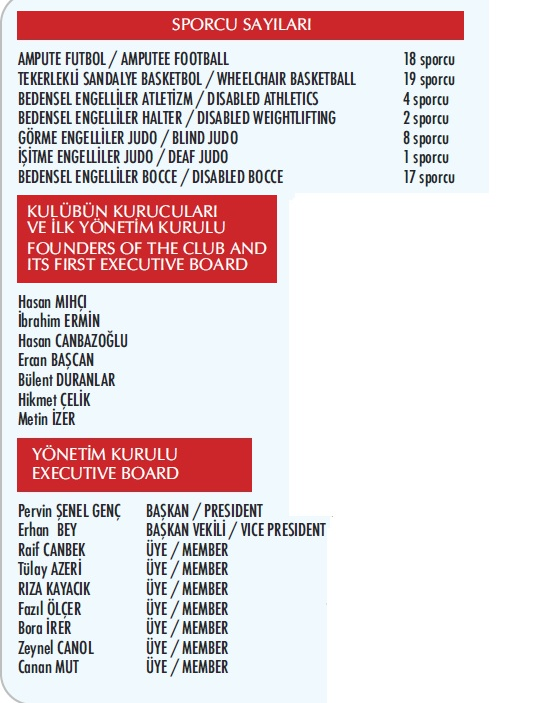 SEÇİMDE ENGELLİ VAR MIYDI?Demokrasinin olmazsa olmaz koşullarından biri hiç kuşkusuz seçimlerdir. Ülkemiz bir seçimi daha geride bıraktı. 50 milyona yakın seçmen sandıklara giderek yerel yönetimleri beş yıl boyunca emanet edeceği kadroları belirledi. Seçim öncesi ise son yıllarda görülmemiş tuhaf bir atmosfer yaşandı. Başbakan Recep Tayyip Erdoğan üzerinde yoğunlaşan iddialar üzerine seçim, bir yerel seçim yarışı olmaktan çıkıp adeta bir referanduma dönüştü. Dolayısıyla belediye başkan adaylarının ve partilerin projelerinden çok karşılıklı suçlamaların gündeme geldiği bir propaganda dönemi yaşandı. Halkımız da kendisine altyapı hizmeti verecek, günlük yaşantısını kolaylaştıracak başkan adaylarını, projelerini dinlemeden, dinleyemeden seçiverdi! Sadece ve sadece siyasi saiklerle hareket edilerek... Oysa belediye seçimleri teknik bir konudur. Adayların siyasi kimliklerinden çok, belediyecilik konusundaki yetkinlikleri, uzmanlıkları önemlidir. Gelgelelim, takım tutar gibi parti tuttuğumuz için kimin ne verebileceğinden çok, kimin kimin adamı ve hangi partiye mensup olduğuna baktık. Bundan dolayıdır ki belediyeler altyapı hizmeti vermekten çok ideolojik bir performans sergilemekte hiç bir beis görmüyor.Bir de konunun engellilerle ilgili boyutu var. Engellileri en çok ilgilendiren kurumların başında belediyeler gelir. Çünkü engellilere hayatı kolaylaştıracak olan düzenlemeleri yapmakla mükelleftir belediyeler. Bu, yasalarla sabittir. Belediyeler tüm cadde ve sokakları, kaldırımları, binaları, sosyal yaşam alanlarını, spor sahalarını-salonlarını, toplu taşıma araçlarını ona göre dizayn etmekle yükümlüdür. Türkiye'de belediyeler 572 sayılı kanun hükmünde kararname gereğince engellilere uygun düzenlemeleri standartlara uygun olarak yapmak zorundadır. İmar mevzuatına ulaşılabilirlikle (fiziksel engellerin kaldırılmasıyla) ilgili hükümler eklenmiştir. Buna göre, kaldırımlar, yaya yolları, konutlar ve umumi binalar engellilerin ulaşabilirliğine uygun olarak yapılmak durumundadır. Bunlar ve daha ötesi belediyelerin asli görevidir. Peki, hal böyleyken ve engellilerin ülkemizde yaşadığı sıkıntılar ortadayken, seçim yarışı sırasında engellilerle ilgili tek bir proje, vaat ve engelli aday duydunuz mu? Partilerin seçim programlarında, kitapçıklarında, broşürlerinde, pankartlarında, afişlerinde, mitinglerinde engellilere yönelik her hangi bir çalışmaya rastladınız mı? Her zaman hatırlatırız; ülkemizde 8.5 milyon engelli yaşadığını ve onların hayatlarının ne kadar zor olduğunu. Nüfusun yaklaşık yüzde 12'sine tekabül eden bir rakamdır bu. Yani, engellilere dair hiç bir proje açıklamayan, bir başka deyişle böyle bir projesi olmayan partiler ülkenin yüzde 12'sini yok sayıyorlar. 8.5 milyon engelliyi adam yerine koymuyorlar. Engelli haklarını bir kenara itiyorlar. Ve ne yazık ki partilerin bu vurdumduymaz tutumları engelli vatandaşlarımızın pek umurunda olmuyor. Ki, koştura koştura gidip oylarını kendilerini yok sayan bu partilere veriyorlar. Oysa onların en fazla seslerini duyurmalarının zamanıdır seçim dönemleri. En çok onlar konuşmalı, en fazla onlar bağırmalı, ağırlıklarını her kesimden daha fazla hissettirmeliler. Mamafih engellilerimiz de sanki gidişata ayak uydurmuş, kaderlerine razı olmuş gözüküyor. Verilenle yetiniyorlar. Kendi aralarında bile bir birlik sağladıkları söylenemez. Yüzde 12 önemli bir rakamdır. Ülkenin hem genel hem de yerel siyaseti üzerinde özgül ağırığı olması gereken bir orandır. Ama maalesef engellilerimiz kendi güçlerinin, hacimlerinin farkında değiller. O yüzdendir, 'yok hükmünde' olmayı kabul ediyorlar ve kendi kabuklarına çekiliyorlar. Bir silkelenip kendilerine gelseler, bütün siyasileri dut ağacı gibi silkelerler, bilmiyorlar. Umarım yakın zamanda öğrenirler. Yoksa bu kader onlar için hiç değişmez! Makus talih oluverir! HAMİT TURHAN PARALİMPİK TÜRKİYE YAYIN YÖNETMENİ SPOR YAZARIATICILARDAN İKİ MADALYAİngiltere'nin başkenti Londra'da düzenlenen Bedensel Engelliler 10 metre Tabanca Tüfek Dünya Kupası'nda A Milli Takım; tüfek dalında ikinci, tabancada ise üçüncü oldu. 22 ülkeden 102 sporcunun katılımıyla gerçekleştirilen turnuvada Türkiye'yi tabanca ve tüfek kategorilerinde 12 sporcu temsil etti. R1 erkekler tüfek müsabakasında A Milli Takım, 1747 puanla 1816 puan toplayan Ukrayna'nın ardından dünya ikincisi olurken, milli sporcu Erhan Coşkuner de yedinciliği elde etti. P1 takım erkekler tabanca dalında Azerbaycan 1661 puanla altın, Ukrayna 1621 puanla gümüş ve Türkiye 1545 puanla bronz madalyanın da sahibi oldu. R2 bayanlar tüfek müsabakasında ise Pervin Ayli dördüncü, Çağla Baş yedinci sırada kaldı.HAYATIN İÇİNDEN - 2 ENGELSİZ ENGELLİ - ALİ DURAN KARAKAYA“BENİM HAYATIM, DİBE VURUP, SIFIRLANIP TEKRAR YUKARI ÇIKMAKTIR. BUNUN İÇİN ÖNCE İNANMASI GEREKİR İNSANIN” DİYOR ALİ DURAN KARAKAYA… 14 YAŞINA KADAR TAMAMEN SAĞLIKLI İKEN, GEÇİRDİĞİ KAZA SONUNDA BELDEN AŞAĞISI FELÇ OLAN İÇİMİZDEN BİRİSİDİR O… YAŞAMI, YALNIZ ENGELLİLERE DEĞİL, ENGELSİZ KİŞİLERE DE ÖRNEK OLACAK BİR AZMİN, BAŞARININ VE YAŞAM MÜCADELESİNİN ÖYKÜSÜDÜR.Doğan Haber Ajansı’ndan Tahsin Ülker birkaç yıl önce şöyle bir haber geçer: “Engelli öğrencinin akülü aracını çaldılar. Çukurova Üniversitesi (Ç. Ü.) Fen Edebiyat Fakültesi öğrencisi, bedensel engelli Ali Cankal’ın akülü tekerlekli sandalyesi üniversite yerleşkesi içinde kimliği belirsiz kişilerce çalındı.”Aracı çalınınca eğitimine bir süre ara vermek zorunda kalan Ali Cankal, okulu bırakmayı düşünecek kadar depresyona girer. Tekrar bir akülü sandalye alması mümkün değildir. Bu durumu öğrenen Ç. Ü. Engelli Öğrenciler Koordinatörü, Eğitim Fakültesi Özel Eğitim Bölümü Öğretim Üyesi İskender Özgür olayı üniversite yönetimine aktarır. Dönemin üniversite yönetimi Ali Cankal’ın bu derdine derman olamaz! İskender Hoca hemen Adana Kent Konseyi Engelli Meclisi Başkanı Ali Duran Karakaya’yı telefonla arar ve Ali Cankal’ın sıkıntısını anlatır. Ali Duran Karakaya o sırada Ankara’da bir toplantıdadır. Telefonda İskender Hoca’ya verdiği cevap çok nettir:“Yarın Adana’ya geliyorum. Ali Cankal’ın akülü sandalyesini de arabama atıp üniversiteye getiriyorum.”Ali Duran Karakaya ertesi günü dediğini gerçekleştirir. Ali Cankal’a akülü arabasını elleriyle teslim eder. Ali Cankal şimdi dördüncü sınıfta. Bu yıl okulunu bitirecek. Böylece bir engellinin daha geleceği kurtulur. Bedeni sağlam ama kafası engelli olanlar Ali Cankal’ın engelliliğine yardımcı olamaz. Bedeni engelli, kafasında ve yüreğinde hiç bir şeye engel tanımayan Ali Duran Karakaya ise Ali Cankal’ın sorununu daha telefonda duyar duymaz beyninde halleder.“Benim hayatım, dibe vurup, sıfırlanıp tekrar yukarı çıkmaktır. Bunun için önce inanması gerekir insanın” der Ali Duran Karakaya… 14 yaşına kadar tamamen sağlıklı iken, geçirdiği kaza sonunda belden aşağısı felç olan birisidir o. Yaşamı, yalnız engellilere değil, engelsiz kişilere de örnek olacak bir azmin, başarının ve yaşam mücadelesinin öyküsüdür. Bedensel engelli sporunda Adana’yı dünyada marka bir şehir haline getirmekte en büyük rolü oynayan kişidir. Adana’da bedensel engellilerin spor dünyasının tarihi ve gelişiminin gerçek öyküsüdür Ali Duran Karakaya’nın yaşam öyküsü.Kendini şöyle tanıtıyor Ali Duran Karakaya:“1966 yılında Karataş’ın Adalı Köyü’nde doğdum. Çiftçilikle uğraşan bir ailenin en son çocuğuyum. Kışın Adana’da, yazın köyde sürdürürdük yaşamımızı. İlkokulu üç sene Adana’da, iki sene köyde okudum. Ortaokulu okurken, 13-14 yaşlarında, bir tatil döneminde köydeki çiftlik evine gitmiştik. O dönemde klimalar şimdiki kadar yaygın değildi. Yazın çok sıcak olduğundan, çiftlik evinde damda yatardık. Ben uyurgezerim. Anlatacağım kazadan bir gün önce damda uyurken, gece ikinci kattan aşağıya, evin önündeki bahçeye inmişim. Bahçede domates ve patlıcanların dibine yatmışım. Sabaha karşı üşüyerek uyanıp da nerede olduğumu fark edince, ’Ben burada ne geziyorum’ diye tekrar damdaki yatağıma gitmişim.” Bu olaydan bir gün sonra gece yarısı Ali Duran’ın uyurgezerliği yine ortaya çıkar. Ancak, bu sefer merdivenlerden inmez. Damdan, sekiz metreden aşağı düşer, küt diye! Dam çok geniş olduğu için anne-babası Ali Duran’ı görememekte, cibinlik içinde yattığını zannetmektedir. Ali Duran’ın düşme gürültüsüne, hemen yakınlarında oturan halası, ablası ve eniştesi uyanırlar. O zaman Çukurova Üniversitesi Tıp Fakültesi Hastanesi olan Numune Hastanesi’ne götürülür Ali Duran. Belindeki omurilikte (omurga boşluğu içinde bulunan kanal boyunca uzanan sinir dokusu) çok ağır yaralanma olduğu anlaşılacaktır. Ali Duran’ın belden aşağısı felç olur. Ciğerlerinde de ciddi yaralanma vardır. İlk on beş gün beyin cerrahisi yoğun bakım servisinde tedavi görür Ali Duran. Yaklaşık bir buçuk ay hastanede yatar. O güne kadar koşan, oynayan Ali Duran’ın hayatı birden değişir. Artık belden aşağısı tutmayan paraplejili (belden aşağısının, her iki bacağın tutmaması, felç hali) bir engellidir.Sırtında yaralar oluşur Ali Duran’ın. Hastaneden çıkarıldıktan sonra rehabilitasyon görmesi gerektiği söylenir. Fakat, o sırada 12 Eylül (1980) öncesi terörünü yaşayan Türkiye’de ve Adana’da rehabilitasyon uygulamaları yeterli değildir. Rehabilitasyon için Ankara’ya götürülmesinin iyi olacağı söylenir. Yer olmadığı için beklemeleri gerekmektedir. Süre uzayınca Adana’da Karşıyaka Devlet Hastanesi’ne yatırılır rehabilitasyon için. Fizyoterapist Ayşe Hançerli ”Bu çocuğu daha fazla bekletmeden tam teşekküllü bir hastaneye götürün, Ankara’da yer yoksa Kastamonu’ya” der. O ana kadar hep yürüyeceğini, iyi olacağını düşünmektedir Ali Duran. Oysa durum onun zannettiğinin aksine, hiç de iç açıcı değildir. Kastamonu’ya gidecekleri sırada 12 Eylül (1980) ihtilali olur. Otobüsün arkasında çarşaf içinde götürülür Kastamonu’ya. Rehabilitasyon süreci başlar. Bu arada hep sırt üstü yatmak zorundadır Ali Duran. Sırtında korkunç yaralar açılır. Yara bakımı, ışık tedavisi uygulanır ama bana mısın demez. Yatak yaralarının iyileşmesi için daha sonra ters pozisyonda yatması gerekecektir. O günlerde yaşadıklarını şöyle anlatır Ali Duran Karakaya:“Hep yüzü koyun yatmaktayım. Başımı bir o yana, bir bu yana çevirmekteyim. Beynim yürümeyi unutuyor. Yemeği de o pozisyonda yiyorum. Yemeğin ve suyun lezzetini alamıyorum. Daha önceleri yürümeyi bırakın, oturmayı hayal ediyordum. Şimdi ise sırt üstü yatmayı hayal etmeye başladım. Fizyoterapist bayana bir gün ‘Ben ne zaman yürüyeceğim’ dedim. Film orada koptu zaten!” O arada ailenin ekonomik durumu sarsılmaya başlar. Ali Duran’ın amcası vefat eder. Tedavi yarıda kesilir ve Adana’ya dönerler. Yaralar kapanmaz. Ama Ali Duran inat eder. “Yüzüstü yatacağım ve bu yaralar kapanacak” diye ifade eder bu azmini. Dokuz ay böyle yatar. Bu süre içinde suyu pipetle içer. Yemeğin lezzetini alamaz. O günlerde yaşadıklarını “Sadece nefes aldım” diye tanımlar. Ama bu sıkıntıların mutlaka biteceğine inanır. Öyle bir azmi vardır. Yatağını her hafta odanın bir başka köşesine aldırarak farklı bir manzarayı görmesi, onu biraz olsun rahatlatmaktadır. Ama düzeleceğine dair inancını hiç yitirmez. Doktorun önerisi üzerine yan dönmeye başlar. ‘Anacağızı’ saatte bir pozisyonunu değiştirir Ali Duran’ın. Anası hiç uyumasa da en ufak bir şikâyette bulunmaz. Bu durum böyle yıllarca devam eder. Onun içindir ki, Ali Duran Karakaya’nın anasına olan sevgisi başka hiç bir lezzete benzemez. Yıllar sonra depremde enkaz altında kaldığında da önce anasını düşünür. Ali Duran’ını kaybederse üzüntüden yaşayamaz diye.Ali Duran yürüyemese de, hiç olmazsa oturmak istemektedir. Doktorların “Çok yatmasın, artık otursun” önerisi üzerine korseyle yarım oturmaya başlar. Ardından babası rahatsızlanır. Ali Duran’da “Ben ne olacağım?” kaygısı başlar. Sonraları protez yapılır. Hiç de kolay değildir bu şekilde yürümek. Bir gün koltuk değneği ve protezle yürürken, ayağına küçük bir taş gelir ve robot gibi düşer. Düşe düşe düşmeyi de öğrenir. Her sıkıntıdan bir şey öğrenmektedir. Babası iflas noktasına gelmiştir. Diğer tarafta hayata tutunmak için gelecek endişesi taşımaktadır Ali Duran. Ya başkalarına muhtaç, ya da kendi kendine yetebilecek biri olacaktır. Hiç bir sosyal güvencesi yoktur. Diğer kardeşleri ise ancak kendine yetmektedir. Bir ara Almanya’da yaşayan bir akrabanın engelli bir kızının bıraktığı kırık tekerlekli sandalyeyi getirirler. Eski, klasik, çemberi yok, lastikleri patlak bir sandalye. Önce istemez onu Ali Duran. Dışarı attırır. Ancak, dışarı çıkabilmesi için başka şansı bulunmamaktadır. Halasının çocukları onu bu sandalyeye oturturlar. Kendisi sürmeye çalışırken elleri parçalanır. Ama o köhne tekerlekli sandalye Ali Duran’ı hayata bağlayan bir araç olur. Eski Türk filmlerindeki gibi üzerine battaniye, çarşaf örterek bindirirler tekerlekli sandalyeye Ali Duran’ı. Bir gün halasının çocukları Ali Duran’ı tekerlekli sandalye ile köy kahvesine götürürler. Herkes onun ayaklarına ve tekerlekli sandalyesine bakmaktadır. Hele o acır gibi bakışları yok mu? “Bu çocuk böyle mi olacaktı? Vah vah vah!” O psikoloji çok yıkar Ali Duran Karakaya’yı…Yıllar geçer, Ali Duran’ın hem işi vardır, hem evi. Hatta bir de arabası. Bir gün dönemin Adana Gençlik Spor İl Müdürü Tuncer Akdoğan ile tanışır. Akdoğan’a, Adana’da engelliler için bir spor kulübünün olmadığını söyler ve böyle bir kulübü nasıl kurabileceklerini sorar. Tuncer Akdoğan çok pratik, iş bitirici bir yöneticidir. Ali Duran Karakaya’ya döner ve “Sen engellileri, sakatları bul, takımı kurmak için ben bütün masrafları karşılarım, hallederiz.” der. 1993 yılında buna ilişkin aramalara başlayan Ali Duran Karakaya bir yıl sonra 10 engelli kişi ile birlikte Adana Çağrı Özürlüler Spor Kulübü’nü kurar ve başkanlığa getirilir. Kulüp adresi Ali Duran Karakaya’nın evidir. İlk toplantılarını Vali Yolu’nda, ara bir yerdeki çay ocağında gerçekleştirirler. Yönetim kurulu toplantılarını bir buçuk yıl kadar Karakaya’nın arabasında yaparlar.Ali Duran Karakaya 1995 yılında eşi Yasemin Hanım’la evlenir, 2000 yılında kızları Hikmet Nur doğar. Hikmet Nur şu an altıncı sınıfa gitmektedir. Ali Duran Karakaya 1997 yılında Perihan Savaş başkanlığındaki Bedensel Engelliler Spor Federasyonu’nda yönetim kuruluna girer. 1998 yılında Yavuz Kocaömer başkanlığındaki federasyonda asbaşkan olur. 1999 yılında verdiği bir yıllık ara dışında o günden bu yana Türkiye Bedensel Engelliler Spor Federasyonu’nda asbaşkan olarak görevini sürdürmektedir.17 Ağustos 1999 DepremiEngelli sporlarında uzman olan Alman spor adamı Dr. Hans Joachim Trawinski, engelli sporu konusunda seminerler vermek üzere Türkiye’ye gelmiştir. Trawinski seminer programına İstanbul’dan sonra Adapazarı’nda devam edecektir. O sıralar Bedensel Engelliler Spor Federasyonu Başkanı Ahmet Yavuz Kocaömer, seminerin düzenleneceği Sakarya İl Gençlik Spor Müdürü ise şu anki Adana İl Gençlik ve Spor Müdürü Fazlı Bayram’dır.Ali Duran Karakaya Adapazarı’na kendi arabasıyla gider. Seminerin katılımcı sayısı 40-50 kişi kadardır. Almanya’da yaşayan Bülent isimli bir Türk tercüman olarak gelmiştir. Adapazarı’nın tek beş yıldızlı oteli olan ‘Elmas Oteli’nde kalmaktadırlar.Sonrasını Ali Duran Karakaya’nın anlatımından aktaralım:“Görevli çocuklar benim arabamı her zaman otelin arka tarafına koyuyorlar ve dışarı çıkacağımız zaman öne getiriyorlardı. Öyle olunca da araç beklemem gerekiyordu. O gece (16 Ağustos’u 17 Ağustos’a bağlayan gece, 1999) arabamı otelin önüne koymalarını söyledim. Yattık. Ben yedinci katta kalıyordum. Trawinski benim bir altımdaki katta. Gece 03.00 gibi gürültü ile uyandım. Bağırışlar, çığırışlar. Bir gürültü, bir uğultu… Anladım ki deprem oluyor. Yatağım pencerenin yanında. Yapıştım yatağıma. Güm güm vurarak sallanıyorum. Bir an düşündüm; asansöre gitsem mümkün değil. Yedinci kattan aşağı kendimi atayım diyorum kendi kendime. Bina müthiş bir gürültü ile bomba gibi patladı. Elektriklerin kesilmesi ile beraber tavan üstüme çöktü ve film koptu. On katlı bina yerle bir... Otelde 85 kişi kalıyordu. Dört kişisi bizim ekip: Ben, tercüman Bülent, Trawinski ve asistanı Jantke Vogt. Tavanın çökmesi ile birlikte aşağı düştüğümü hissediyorum. Sabaha karşı ayılmışım. Ben rüya, kâbus görüyorum sanıyorum. Bir taraftan da ‘Allahım ne olur bu rüya olsun, kâbus olsun’ diye düşünüyorum. Etlerimi sıkıyorum, kâbus değil, gerçek bu. Bütün bedenim enkaz altında. Yedinci kat birinci kata inmiş. Sol kolumun üstüne binanın kolonu gelmiş. Başımı bir köşede minder kadar bir alana yerleştirmişim. Ufacık bir alanda iki tavan arasındayım. Yalnızca başım boşlukta, nefes almaya çalışıyorum. Arada bayılıyorum. Artçılar oluyor. Göğsüm sıkışıyor ve nefes almam zorlaşıyor. İnleyen seslerin bir kısmı kesiliyor. Ambulans sirenleri... Sesimi çıkaramıyorum, duyuramıyorum. Kaburgalarımın üstünde baskı var. Bu arada hayata dair tüm ertelediklerim, pişmanlıklarım hesap soruyor. Annem, eşim, 1,5 yaşındaki oğlum Hüseyin aklıma geliyor. ‘Babası da gitti. Baba diye sarıldığı kişi de giderse bunların hâli ne olur? Anam aklıma geliyor. ‘O ölür. Benim ölümümü ona gösterme ya Rabbim’ diyorum. Orada enkaz altında dört saat kaldım. Ama bana göre kırk yıldı o süre. Sabah saat 07.30 sularında çıkardılar beni oradan. Bu arada Trawinski ve Vogt enkaz altında ölüyor. Çevirmen çocukta hiç bir şey yok, sapasağlam. Deprem anında kalkıyor, onun bulunduğu alan patlıyor ve deprem onu dışarı atıyor. Federasyon Başkanı Yavuz Kocaömer de gelmişti seminere. 16 Ağustos günü Spordan Sorumlu Devlet Bakanı Fikret Ünlü ile engelli sporu üzerine telefonda tartışıyor. Federasyon başkanlığından istifa etmek üzere İstanbul’a dönüyor. Bu gidiş Yavuz Kocaömer’in hayatını kurtarıyor.”Deprem, belden aşağısının felç olmasına neden olan kazadan çok daha ağır gelmiştir Ali Duran Karakaya’ya. Yatağı biraz kıpırdasa sıçramaktadır. Arkadaşlarının önerisi üzerine psikiyatriste gider. Çeşitli ilaçlar verilir. Fakat bu ilaçları almaz. Bir hafta sonra başka bir doktorun söyledikleri daha çok yatar kafasına. Korkunun üstüne gider, dalga geçmeye başlar korkuyla. Hatta, kendisine “Depremi anlat.” diyenlere, “Bu işler bedava olmaz. Anlatmam için yemek ısmarlamalısınız bana” diyecek kadar rahattır artık. Bu sorunuyla nasıl baş ettiğini şöyle açıklamaktadır Ali Duran Karakaya:“Her şey insanın kendinde başlıyor, kendinde bitiyor. Önce istemek, güzel bakmak ve güzele doğru yürümek, yaşamı sevmek gerekiyor. Biraz da maneviyat tabii… Bunlar olursa sorun hallolur.”(Ali Duran Karakaya’nın hayatını konu alan ‘Engelsiz Engelli ALİ DURAN KARAKAYA’ isimli kitabı 2013 yılında Adana Yayınevi tarafından yayımlandı. Kitabı temin etmek isteyenler gerekli iletişim bilgilerini Türkiye Milli Paralimpik Komitesi’nden temin edebilirler.)YETER KİBakmayın bana böyle garip garip,Acınacak halim yoktur benim;Sizlerden yoktur farkımVarsa da bu, yaradılışım ve şansım,Annem-babam ister miydi farklı oluşumu, Onlar isterdi diğerleri gibi koşup, oynamamı,Yazıp, konuşup, işitip okumamı,Ufku derinliklerine kadar görmemi,Zamanında okula başlamamı,Aslında yoktur farkım diğerlerinden,Bu işin üstesinden gelinir,Yeter ki araç-gereç, uzman,Okul sağlansın, sevgi dolu yüreklerdenGözlerim ışıktan yoksun; fakat ellerimle görür,Kulaklarımla algılarım dış uyaranları,İçimde öğrenme isteği var yeter ki;Öğretsinler bana altı noktayı Braille alfabeyi,Sağlasınlar işitme cihazını,Beyaz bastonu, tekerlekli sandalyeyi Rahatlıkla gezer dolaşırım dünyayıSessiz dünyamla baş başa sanmayın beniRüzgârın esintisini,Doğanın güzelliklerini,İnsanlar arasındaki iletişimi,Kitaplardaki bilgi birikiminiÖğrenirim ben.Yeter ki versinler bana uygun eğitimi.		İskender ÖZGÜRSPORUN GÜCÜ20 AYLIKKEN OTİZM TEŞHİSİ KONAN EGE DENİZ’İN TEDAVİSİ İÇİN AİLESİ DENEMEDİK YOL BIRAKMADI, 11 YAŞINDAYKEN SAÇLARINI YOLMAK, YÜZÜNÜ TIRMALAMAK SURETİYLE KENDİSİNE ZARAR VERMEYE BAŞLAYAN EGE İÇİN DOKTORLAR DAHİ UMUDUNU KESMİŞKEN, AİLESİNİN ONU SPORA YÖNLENDİRMESİ YAŞAMINDA DÖNÜM NOKTASI OLDU. MASA TENİSİ, YÜZME, ATLETİZM GİBİ BİR ÇOK BRANŞTA YARIŞAN GENÇ SPORCU KISA ZAMANDA ELDE ETTİĞİ GÖZ KAMAŞTIRICI BAŞARILARLA TÜRKİYE’NİN GURURU OLDU.Sporun fendi, bu kez otizmi yendi. 21 yaşındaki otistik Ege Deniz'in yaşamı filmlere, kitaplara konu olacak cinsten. Henüz 20 aylıkken otizm teşhisi konan Ege'nin tedavisi için ailesi denemedik yol bırakmadı. ABD'de modern tıbbın, Hindistan'da ise geleneksel tıbbın kapısını çalan aile hiç birinden fayda göremedi. Başta anne Bahar Deniz olmak üzere Ege'nin tedavisi için tüm varlıklarını elden çıkaran aile, tam ümidi kesmek üzereyken devreye spor girdi. Yüzünü tırmalamak ve saçlarını yolmak suretiyle kendine zarar vermeye başlayan Ege Deniz'in imdadına spor yetişti. 11 yaşındayken masa tenisiyle adım attığı spor dünyasında yüzme, atletizm gibi branşlarda da yarışan Ege, kısa zamanda elde ettiği başarılarla Türkiye'nin gururu oldu. Engelsiz sporcularla dahi yarışabilen genç sporcu şimdi 2016 Rio Paralimpik Oyunları için harıl harıl çalışıyor. İşte Ege Deniz'in ilginç yaşam öyküsü:20 Ekim 1995 yılında doğan Ege Deniz'e 20 aylıkken otizm teşhisi kondu ve akabinde hemen özel eğitime başlandı. Haftada 40 saat özel eğitim alırsa yaşıtlarıyla aynı okula gider dendi ve bunun üzerine günde sekiz saat özel eğitime tabi tutuldu.Dört yaşındayken ABD'ye gidildi. Orada DAN (Defeat Autism Now) protokolü için gerekli testler yapıldı ve protokol uygulanmaya başlandı. Adından da anlaşılacağı üzere amaç otizmi şimdiden yenmekti.Beş yaşındayken ABD'ye bir kez daha gidildi ve protokole devam edildi. Kazein gluten diyeti, vitamin, mineral takviyeleri, ağır metal temizliği, gaita analizi ve bağırsağı destekleyici probiyotikler, sindirimi destekleyici enzimler vs. uygulandı.Tüm bu özel eğitim programlarına devam edebilmek için ailesi Çeşme'de iki yazlık ile İzmir'de bir evini, yüzde 20 ortağı oldukları fabrikanın hisselerini ve arabalarını satmak zorunda kaldı. Günler günleri kovaladı, modern tıbbın ve özel eğitimin tüm gereklerini yerine getirmesine rağmen iyileşmekten ziyade daha da kötü bir seyir izledi Ege'nin hastalığı. Psikiyatristler ile psikologlar hiç bir işe yaramadı. Sonunda Ege sekiz yaşındayken Hindistan yollarına düşüldü. İki amaçları vardı: Birincisi, Dr. Oswal'e ulaşıp onun özel protokolü olan G-terapiyi uygulamak. İkincisi, Sai Baba aşramına gidip onun mucizevi olarak dağıttığı şifadan faydalanmaktı. Karayoluyla 10 günlük bir yolculuktan sonra iki ay boyunca planlanan tedaviye devam edildi ama sonuç alınamadı.Reflaksoloji, hemopati, neuro-feedback, AIT, kazein gluten diyeti, İsrail Ziva Protokolü, sekiz saatlik özel eğitim ve konuşma terapisi, atla terapi... Hepsi denenmesine rağmen her şey kötüye gitti. 11 yaşına geldiğinde kendine ve çevresine zarar vermeye başladı. Hiperaktivitisi durmak bilmiyordu. Günlerce hiç uyumadan yaşayabiliyordu. Tüm aile vardiyalı olarak başında duruyordu. Güçleri günden güne tükeniyordu. Saçlarının yarısını yolmuş vaziyetteydi. Yüzüne ve vücuduna kendi elleriyle zarar veriyordu. Bir süre sonra yüzüne ve saçlarına daha fazla zarar vermemesi için kafasına kask, vücuduna zarar vermemesi için de kollarda dirsek bükmeyi engelleyecek şekilde özel aparatlar takıldı. Geceleri dahi motosiklet kaskı kafasında uyuyordu. Bu şiddetli krizler sırasında onu durdurmaya çalışan annesi Bahar Hanım iki kez iç kanama geçirdi. Bütün ünlü psikiyatristleri dolaşmalarına rağmen bir ilerleme kaydedilmedi. Doktorlar da artık Allah yardımcınız olsun deyip gönderiyordu.Melatonin, gaba, çeşitli aminoasitler, HBOT, Cem Kınacı protokolü, Acmos tıbbı, taş devri diyeti, müzik terapi, hacı-hoca, astroloji vs... Denenmeyen yol kalmadı ama çözüm bulunamadı. Sonunda doktorlar Ege için yapılacak bir şey kalmadığını, yapılacak tek şeyin onu psikiyatri kliniğine yatırıp orada onu sakinleştirecek dozun bulunması olduğunu söylediler. Ama aile, henüz 12 yaşında bir çocuk olduğu gerekçesiyle bunu kabul etmediler. Tek istekleri onu yaşamın içinde tutabilmekti, uyuşturup bir kenara atmak değil...Tüm bu hiperaktiviteyi aşabilmek için enerjisinin boşalması gereğinden yola çıkarak 2008'de spora yönlendiler. Ondan sonraki gelişim ise inanılmazdı. Üstün performans ve spor çalışmaları ile altıncı ayda Ege'nin başarı videoları yayınlandı. Okuma yazmayı bu dönemde tamamladı, spor lisesi yetenek sınavlarında normallerle birlikte sınava girerek 15. sırada okulu kazandı. Hayrettin Gürsoy Spor Lisesi'nde öğrenimine başladı.İlk olarak masa tenisinde Marmara Bölgesi yarışlarına katılarak ikinci oldu ve Türkiye Şampiyonası'na gitmeye hak kazandı. Ardından da Türkiye ikincisi oldu. Bu, otizm için bir ilkti. Beş set üzerinden oynanan bu kadar kurallı bir oyunu başarabilmesi otizm dünyası açısından şaşırtıcı bir gelişmeydi.2010 yılının Nisanında, yani otizm farkındalık ayında en başarılı otizmli seçilerek kampanya yüzü oldu.  Yüzmeye 2010 Haziran ayında başladı. Ekim ayında da Mersin'de Türkiye Şampiyonu oldu. 2011 yılının Mayıs ayında ise milli takım seçmelerinde kelebek branşında barajı geçerek Ekim 2011'de İtalya'da yapılan Dünya Şampiyonası'na katılmaya hak kazandı. 2012'de Çek Cumhuriyeti'nde yapılan Avrupa Oyunları'nda birer birincilik, ikincilik ve üçüncülük elde etti. 2013'de İzmir'de yapılan Türkiye Şampiyonası'nda birinci olmasının yanısıra yüzdüğü tüm branşlarda barajı geçerek bir kez daha Dünya Şampiyonası'na gitmeye hak kazandı. Aynı yıl Ağustos ayında Yeni Kaledonya'da yapılan Dünya Şampiyonası'nda üç farklı branşta dünya beşinciliği elde etti.Yine 2013'de yapılan Balkan Biatlon Şampiyonası'nda normal sporcularla yarışarak Türkiye ikincisi oldu. 200 metre serbest yüzme ve üç bin metre koşu olarak yapılan yarışlarda koşuda en yakın sporcuya 800 metre fark atarak birinci olması herkesi şaşkına çevirdi.Ege Deniz, performans sporu olarak yaptığı yüzme ve atletizmin yanısıra kayak, tenis, buz pateni ve bisiklet sporlarını da yapıyor. Tüm bu başarılar, onun otizm adına aldığı yol, tüm dünyanın Ege'yi takip etmesine ve bu alanda bir şeyler yapmak istemelerine yol açtı. Ege artık otizmin simgesi haline gelmişti. Yurt dışından da aileler otizmli çocuklarını ülkemize getirip bu konuda çalışmak istiyorlar. Avrupa'dan Ege'nin ailesi ile iletişim kuran kurumlar, Ege'nin gelişimini bizzat birinci ağızdan dinlemek için konferanslara davet ediyorlar. Bu yolculuk uzun, çok yorucu, süreklilik ve yoğun emek isteyen bir yol. Lakin, bu gelişim sürdürüldüğü takdirde 2016 Rio Paralimpik Oyunları'nda bir Ege fırtınası esebilir. Hepimizin dileği de bu...OTİZM NEDİR ?Otizm, sosyal ve iletişim becerilerinin oluşmasını etkileyen bir gelişim bozukluğudur. Otizm genellikle yaşamın ilk iki yılında ortaya çıkar. Otistik çocuklar genelde öğrenme zorluğu çekerler. Otistik çocukların büyük bir kısmında farklı seviyelerde zeka geriliği görülse de, zeka seviyeleri normal otistik çocuklar da vardır. Ancak genel zeka seviyeleri ne olursa olsun, Otistik çocuklar çevrelerindeki dünyayı algılamakta ortak bir zorluk çekerler. Bir annenin doğum sonrası çocuğunun (tüm engel grupları dahil olmak üzere) engelli olma oranı %2’dir; Otistik olması oranı ise %0.5'tir (eskiden bu oran 4/10.000 olarak değerlendirilirdi). Bir otistik çocuktan sonra, ikinci çocukta otizmin ortaya çıkması riski %3’tür. Otizm erkek çocuklarda kız çocuklarından dört kat daha fazla görünmektedir Her çocuktaki otistik belirtiler ve bunların seviyesi farklılık gösterebilir, bu nedenle otizmin seviyelerini kategorize etmek güçtür. Ayrıca, Asperger Sendromu ve Rett Sendromu olarak bilinen otizm formları da bulunmaktadır.RUHUMUZDAKİ ENGELİnsan olanın önünde hiçbir engel yoktur.Ruhundaki engelden başka!Bedensel engelli insanlar, yaptıklarıyla “İmkansız diye bir şey yok” gerçeğinin selamını getirirler, gözlerimizin önüne.O yüzden saygı duymalıyız.Böylesine ruhani bir aşka.***Bedensel engelli bir insanın spor tutkusu, topluma önderlik eden simyacılığın ta kendisidir.Mahallenin ortasına kurulan lunaparkta, telin üzerinde yürüyen cambazlar gibi.Karanlık bir gecede kanatlanan ateşböcekleri gibi ya da.Görmeyen gözlerinden umutların renkleri damlarken.Hayatın bacaklarına dört kolla sarılırken.Engelli insanlar bir çocuk gibi ellerinden tutulmayı değil, önlerinin açılmasını istiyor.Acınmayı değil, anlaşılmayı bekliyor.Ve tabii ki, şartların oluşmasını.***Engelli insanlar için yürüme alanı bile üretilmeyen bir ülkede, spor alanlarının yapılmasını beklemek, mucize beklemek gibi.Sayılı sportif faaliyetlerin tesellisiyle geçinip gidiyoruz.Medyaya malzeme üretmekle, engelli insanlara kesintisiz spor alanı üretmek arasında çelişkilerle dolu bir ülkeyiz.Türkiye’de engelli insan sayısı 9 milyona yakın.Spor yapabilen engelli insan sayısı içler acısı.Şirketlerin zorunlu engelli çalıştırma yasasına bile karşı çıkıp, “Cezamı öderim, engelli çalıştırmam” mantığındaki patronların beyinlerindeki engeli aşmadan, nereye yolculuk edebiliriz ki?***Engelli insanların spor yapmasını artıracak gerçekleri devlet üretecek.Büyük şirketler, küçük şirketler.Yerel yönetimler, spor kulüpleri.Ve tabii ki sponsorlar!Engelli insanları siyasete malzeme yapmadan desteklemektir asıl görev.Siyasetin sponsorluğundan geriye, sadece göz boyamak kaldı çünkü.***Bilinmelidir ki…Herkes hayatına bir ölüm katacak ama engel tanımadan yaşamayı önüne katan “engelli insanların” hayatına renk katmak zor değil.Onlara spor alanı yaratabilmek, ülkeye nefes alanı yaratabilmektir.Çünkü engelli insanlar hayatımızın cennet kuşlarıdır.Onlara gözümüz gibi bakmayı biliyorsak.Ruhumuzdaki engeli ortadan kaldırmayı da biliyoruz demektir.HAKKI YALÇINTAKVİM GAZETESİ YAZARI ‘ÜLKEM İÇİN ENGEL TANIMIYORUM’Koç Holding; Birleşmiş Milletler Kalkınma Programı (UNDP) ve Alternatif Yaşam Derneği’nin (AYDER) işbirliğiyle başlattığı 'Ülkem İçin Engel Tanımıyorum Projesi’nin uygulama süresini bir yıl daha uzatma kararı aldı. 2012 yılı Mayıs ayında hayata geçen proje kapsamında Koç topluluğu çalışanları ‘Engelliliğe Doğru Yaklaşım Eğitimleri’ne katıldı. Öte yandan, ‘Ülkem İçin Gönüllü Elçileri’ tarafından 37 ilde düzenlenen 1284 eğitimde 10 bini aşkın öğrenciye ulaşıldı. Gördüğü ilgi ve yarattığı etki üzerine Mayıs 2015 yılına kadar uzatılan projeye destek çağrısında bulunmak için Koç Topluluğu çalışanları ve Beşiktaş RMK Marine Tekerlekli Sandalye Basketbol Takımı  ‘Ülkem İçin’ filminde bir araya geldi.Daha çok farkındalık yaratmayı hedefleyen ‘Ülkem İçin Gönüllüleri’ filmde şu çağrıları yapıyor: “Algını değiştirmekle başla, unutma bir kahraman olabilirsin! Değişimi başlatabilirsin. Pek çok şeyi değiştirebiliriz. Sevgini paylaş. Asla vazgeçme. Ülkem İçin, her şey bizim elimizde. Engel tanımıyorum, bil ki ön yargılar beni yıldırmaz. Engelleri birlikte kaldıralım. Yapabilirsin! Engel olma! Bir farkındalık da sen yarat. Sağduyunu dinle! Sen olmadan bir eksiğiz. Kim mükemmel ki? Harekete geç! Cesur ol! Unutma, sen ve ben farklı değiliz. Hiç birimiz farklı değiliz. Ön yargılarınla savaş. Hiç birimiz farklı değiliz. Hayat engel tanımaz. Hiç birimiz farklı değiliz. Engelleri kaldırmak elimizde.”BEŞİKTAŞ ANDRE VERGAUWEN’DEEuroleague 1 Kupası'nda mücadele eden Beşiktaş RMK Marine, grubunu üçüncü sırada tamamlayarak Andre Vergauwen Kupası'na katılmaya hak kazandı. 7-8 Mart tarihleri arasında İtalya'nın Giulianova kentinde düzenlenen turnuvada İtalya’dan Amicacci Giulianova ve Porto Torres, Almanya’da Rollis Zwickau ve Fransa’dan csMbf takımlarıyla karşı karşıya gelen Siyah-Beyazlılar yaptığı dört karşılaşmadan ikisini kazandı, ikisini kaybetti. İlk maçında Rollis Zwickau ’a 76-60, ikinci maçında cs Meaux bf ’ye 74-61 yenilen temsilcimiz, üçüncü maçında Amicacci Giulianova ’yı 77-69 yendi. Son maçında Porto Torres ile karşı karşıya gelen Beşiktaş RMK Marine, rakibini 71-59 mağlup etmeyi başararak grubunu üçüncü sırada tamamladı. Siyah-Beyazlılar bu sonuçla ülkemizi İspanya'da düzenlenecek Andre Vergauwen Kupası’nda temsil etmeye hak kazandı.ABDULLAH ÇETİN YENİDEN BAŞKANGörme Engelliler Spor Federasyonu'nun 2. Olağanüstü Genel Kurulu'nda Abdullah Çetin yeniden başkanlığa seçildi. Genel kurula 219 delegeden 135'i katıldı. Tek aday olarak girdiği seçimde 86 delegenin oyunu alan Çetin üçüncü kez federasyon başkanı oldu. Görme Engelliler Spor Federasyonu’nun yeni yönetim, denetim ve disiplin kurulları şu isimlerden oluştu:Yönetim Kurulu: Abdullah Çetin, Hasan Sayyıdan, Hanifi Sarıaltun, Erol Erdim, Sadık Karayel, Gültekin Karasu, Ümmet Ekici, Fevzi Özer, Mehmet Göktaş, Hasan Duman, Mehmet Tunç, İ.Hakkı Karaca, Şerif Büyükdaş, Recep Yılmazer, Kenan ŞengeldiDenetleme Kurulu: Abdulkadir Ergin, Nihat BozokDisiplin Kurulu: Prof.Dr. Erkan Küçükgüngör, Ümit Deniz Kurt, Kutay Yeşilöz, Ayhan Ersöz, Fatih Aydemir.